Orden del Día de la Sexta Sesión del Segundo Período de la Diputación Permanente, correspondiente al Segundo Año de Ejercicio Constitucional de la Sexagésima Primera Legislatura.20 de Agosto del año 2019.1.- Lista de asistencia de las Diputadas y Diputados integrantes de la Diputación Permanente de la Sexagésima Primera Legislatura del Congreso del Estado.2.- Declaratoria de apertura de la Sesión. 3.- Lectura, discusión y, en su caso aprobación del Orden del Día propuesto para el desarrollo de la Sesión. 4.- Lectura, discusión y, en su caso, aprobación de la Minuta de la Sesión anterior.5.- Lectura del informe de correspondencia y documentación recibida por el Congreso del Estado.6.- Lectura del informe sobre el trámite realizado respecto a las Proposiciones con Puntos de Acuerdo que se presentaron en la sesión anterior	7.- Lectura, discusión y, en su caso, aprobación de Acuerdos en cartera: 	A.- Acuerdo de la Comisión de Seguridad, relativo a la Proposición con Punto de Acuerdo, planteado por la Diputada María Esperanza Chapa García, conjuntamente con las Diputadas y Diputados del Grupo Parlamentario “Gral. Andrés S. Viesca”, del Partido Revolucionario Institucional, “Con objeto de exhortar a los 38 Ayuntamientos del Estado, para que coordinen acciones con sus corporaciones policiacas con la finalidad de implementar mayores rondines de seguridad en las escuelas y sectores de sus ciudades, con el objeto de evitar que se incrementen los robos a planteles escolares y casas habitaciones en este período vacacional”.B.- Acuerdo de la Comisión de Seguridad, relativo a la Proposición con Punto de Acuerdo, planteada por la Diputada Claudia Isela Ramírez Pineda, de la Fracción Parlamentaria “Elvia Carrillo Puerto”, del Partido de la Revolución Democrática, “A través de la que se exhorta a la Secretaría de Seguridad Ciudadana y Protección Ciudadana, a la Secretaría de Seguridad Pública del Estado de Coahuila y a los 38 Municipios del Estado de Coahuila, a reforzar de manera coordinada las acciones de seguridad en la entidad”.8.- Proposiciones de Grupos Parlamentarios, Fracción Parlamentaria y Diputadas y Diputados:A.- Proposición con Punto de Acuerdo planteada por las Diputadas y Diputados integrantes del Grupo Parlamentario “Gral. Andrés S. Viesca”, del Partido Revolucionario Institucional, “Con el objeto de solicitar respetuosamente a la Procuraduría Federal de Protección al Medio Ambiente, en coordinación con la Procuraduría de Protección al Medio Ambiente en Coahuila, para que implementen acciones de supervisión por la probable contaminación del arroyo ancho en el poblado de Bella Unión, del Municipio de Arteaga, Coahuila. De urgente y Obvia Resolución	B.- Proposición con Punto de Acuerdo planteada por el Diputado Marcelo de Jesús Torres Cofiño, conjuntamente con y las y los Diputados del Grupo Parlamentario “Del Partido Acción Nacional”, “Con objeto de que esta Soberanía exhorte respetuosamente al Presidente de la República, Ciudadano Andrés Manuel López Obrador, para que cumpla cabalmente con su palabra de combatir los actos de corrupción que se suscitaron en el Estado de Coahuila, durante los sexenios de los Ex Gobernadores Humberto y Rubén Moreira Valdéz, particularmente respecto del desvío y sustracción ilegal de recursos públicos, mediante el fraude económico, conocido como Empresa Fantasma, el cual tiene estrecha relación con el mecanismo utilizado para el hurto del dinero de los Coahuilenses que derivó en la mega deuda del Estado, tal y como se comprometiera públicamente ante los medios de comunicación durante la denominada Conferencia Mañanera, efectuada en Palacio Nacional el día 15 de agosto del presente año, y que conforme a su propia declaración instruya a su gabinete legal o ampliado para que, en el uso de sus facultades y en la  medida de su competencia, actúen inmediatamente para que den seguimiento puntual a las investigaciones que aún siguen abiertas, y que son derivadas de las operaciones ilícitas de desfalco a las arcas públicas de nuestro Estado; delitos que entre otros pudieran configurar un posible blanqueo de capitales que fueron sustraídos ilegalmente y se sancione a los responsables del quebranto financiero de nuestra entidad, para que se haga realidad el estricto cumplimiento de las normas de Estado Constitucional y de derecho que deben privar en nuestro país, so pena, que de no hacerlo y de no actuar inmediatamente para hacerle justicia al pueblo de Coahuila, el Presidente solo sea reconocido como un vulgar merolico, o un simple personaje que anuncia un sinfín de promesas y de acciones maravillosas o para remediar males, pero al final resulta que solo habla mucho y no hace absolutamente nada”. De urgente y Obvia Resolución	C.- Proposición con Punto de Acuerdo que presenta el Diputado Emilio Alejandro de Hoyos Montemayor, conjuntamente con la Diputada Zulmma Verenice Guerrero Cázares, del Grupo Parlamentario “Brígido Ramiro Moreno Hernández”, del Partido Unidad Democrática de Coahuila, “Para solicitar respetuosamente al Ejecutivo Federal, que a través de la Secretaría de Comunicaciones y Transportes, realice un estudio vial integral para solucionar la problemática del flujo vehicular que se genera en el tramo carretero Allende-Morelos y se construya a la brevedad dicha obra ante la afectación del puente vehicular entre ambos Municipios”.De urgente y Obvia Resolución	D.- Proposición con Punto de Acuerdo que presenta la Diputada Elisa Catalina Villalobos Hernández, Coordinadora del Grupo Parlamentario “Presidente Benito Juárez García”, del Partido Movimiento de Regeneración Nacional (MORENA), “Para los efectos de que la Diputación Permanente, solicite a la Fiscalía General de la República, se realice una rigurosa investigación en torno a las denuncias por robo de medicinas en el Estado de Coahuila”.De urgente y Obvia Resolución	E.- Proposición con Punto de Acuerdo que presenta el Diputado Edgar Gerardo Sánchez Garza, de la Fracción Parlamentaria “General Francisco L. Urquizo, “Solicitando  al Presidente Municipal de Parras, así como a su cabildo municipal, realizar de manera inmediata el pago de las pensiones que se han dejado de pagar a 39 trabajadores jubilados desde el mes de enero del presente año hasta la fecha, los cuales están atravesando por una severa situación económica, producto de esa falta de pago de su pensión que por derecho les corresponde”.De urgente y Obvia Resolución	F.- Proposición con Punto de Acuerdo que presenta la Diputada Claudia Isela Ramírez Pineda, de la Fracción Parlamentaria “Elvia Carrillo Puerto”, del Partido de la Revolución Democrática, “Por el que se exhorta a la Fiscalía Especializada en Delitos por Hechos de Corrupción en el Estado, a efecto de que agote todas y cada una de las etapas de la carpeta de investigación FEHC/199/2018, derivada de la denuncia interpuesta por la auditoría superior del Estado, en contra de quien resulte responsable por los hechos posiblemente constitutivos de delito en agravio del Poder Judicial del Estado de Coahuila, con la inversión realizada en la Sociedad Financiera Popular denomina da FICREA S.A. DE C.V. S.F.P.; observando en todo momento los principios de legalidad, exhaustividad, eficacia, transparencia y debido proceso, y una vez concluida  la investigación informe a esta Soberanía sobre los resultados de la misma”.De urgente y obvia resoluciónG.- Proposición con Punto de Acuerdo planteada por las Diputadas y Diputados del Grupo Parlamentario “Gral. Andrés S. Viesca”, del Partido Revolucionario Institucional, por conducto de la Diputada Lucía Azucena Ramos Ramos, “Con el objeto de exhortar respetuosamente a la Secretaría de Salud Federal, a efecto de que implemente las acciones necesarias, tendientes a garantizar el abasto y suministro suficiente de las dosis antivirales requeridas para la entidad, con el propósito de salvaguardar el derecho humano a la salud de las y los coahuilenses”. De urgente y Obvia Resolución	H.- Proposición con Punto de Acuerdo planteada por la Diputada María Eugenia Cázarez Martínez, conjuntamente con y las y los Diputados del Grupo Parlamentario “Del Partido Acción Nacional”, “Con objeto de que esta Diputación Permanente solicite a la Secretaría de Finanzas que entregue a este Poder Legislativo, por conducto de la Comisión de Finanzas, un informe a detalle del gasto ejercido y pagado por la cantidad  de 30 millones 037 mil 891 pesos, que contenga nombre, monto, fecha, concepto y documento de soporte de las erogaciones cargadas a la partida identificada como 46101, transferencias a Fideicomisos del Poder Ejecutivo del Estado”. De urgente y Obvia Resolución	I.- Proposición con Punto de Acuerdo que presenta el Diputado Emilio Alejandro de Hoyos Montemayor, conjuntamente con la Diputada Zulmma Verenice Guerrero Cázares, del Grupo Parlamentario “Brígido Ramiro Moreno Hernández”, del Partido Unidad Democrática de Coahuila, “Para solicitar respetuosamente al Ejecutivo Estatal y autoridades federales, intervengan para garantizar el abasto de agua en el Municipio de Jiménez”.De urgente y Obvia Resolución	J.- Proposición con Punto de Acuerdo que presenta la Diputada Claudia Isela Ramírez Pineda, de la Fracción Parlamentaria “Elvia Carrillo Puerto”, del Partido de la Revolución Democrática, “A través de la que se exhorta respetuosamente a la Dirección para Promover la Igualdad y Prevenir la Discriminación, a informar a esta Soberanía, sobre el número de funcionarios públicos capacitados en materia de igualdad y no discriminación en el Estado, así como los Municipios que han sido capacitados en el tema”.De urgente y Obvia ResoluciónK.- Proposición con Punto de Acuerdo planteado por las Diputadas y Diputados integrantes del Grupo Parlamentario “Gral. Andrés S. Viesca”, del Partido Revolucionario Institucional, “Mediante el cual se exhorta respetuosamente a la Comisión Nacional Bancaria y de Valores, a realizar permanentemente la supervisión de  la operación de cajas de ahorro en la entidad y a notificar a los interesados cuando una caja de ahorro sea suspendida o retirada la autorización de captación de recursos”.De urgente y Obvia Resolución	L.- Proposición con Punto de Acuerdo planteado por el Diputado Fernando Izaguirre Valdés, conjuntamente con y las y los Diputados del Grupo Parlamentario “Del Partido Acción Nacional”, “Por la que se exhorta a los Ayuntamientos que conforman el Estado de Coahuila, a que implementen Centros de Recolección de Basura, tomando como referencia al programa Torreón Limpio, que consiste en la instalación de centros de transferencia en donde los ciudadanos puedan depositar basura doméstica, desecho vegetal y escombro, con la finalidad de coadyuvar al cuidado del medio ambiente y a la limpieza y mejoramiento de la imagen de los Municipios de nuestro Estado”.De urgente y Obvia ResoluciónM.- Proposición con Punto de Acuerdo planteada por las Diputadas y Diputados integrantes del Grupo Parlamentario “Gral. Andrés S. Viesca”, del Partido Revolucionario Institucional, por conducto de la Diputada Graciela Fernández Almaraz, “Mediante el cual se exhorta respetuosamente a las Universidades Públicas y Privadas de la entidad, organizaciones de la sociedad civil, así como a los organismos empresariales, a que, dentro de sus programas y plataformas de trabajo, incluyan en la medida de sus posibilidades, la capacitación en salud mental y prevención del suicidio”.De urgente y Obvia Resolución	N.- Proposición con Punto de Acuerdo planteada por la Diputada Rosa Nilda González Noriega, conjuntamente con y las y los Diputados del Grupo Parlamentario “Del Partido Acción Nacional”, “Con objeto de que esta Diputación Permanente, exhorte a la Fiscalía Especializada en Delitos por Hechos de Corrupción en el Estado, a fin de que se concluya la carpeta de investigación, y en su caso, se sancione a la brevedad a los funcionarios y/o exfuncionarios del Municipio de General Cepeda de la administración 2014-2017, relacionados con los presuntos actos de corrupción que se describen en la presente proposición con Puntos de Acuerdo”. De urgente y Obvia Resolución9.- Agenda Política:	A.- Pronunciamiento que presenta la Diputada Claudia Isela Ramírez Pineda, de la Fracción Parlamentaria “Elvia Carrillo Puerto”, del Partido de la Revolución Democrática, “Con motivo de las recientes manifestaciones en contra de la violencia de la mujer”.10.- Clausura de la Sesión y citatorio para la próxima Sesión.MINUTA DE LA QUINTA SESIÓN DEL SEGUNDO PERÍODO DE LA DIPUTACIÓN PERMANENTE, CORRESPONDIENTE AL SEGUNDO AÑO DE EJERCICIO CONSTITUCIONAL DE LA SEXAGÉSIMA PRIMERA LEGISLATURA DEL CONGRESO DEL ESTADO DE COAHUILA DE ZARAGOZA.EN LA CIUDAD DE SALTILLO, COAHUILA DE  ZARAGOZA, EN EL SALÓN DE SESIONES DEL CONGRESO DEL ESTADO INDEPENDIENTE, LIBRE Y SOBERANO DE COAHUILA DE ZARAGOZA,  SIENDO LAS 10:00 HORAS, CON 24 MINUTOS, DEL DÍA 13 DE AGOSTO DEL AÑO 2019, DIO INICIO LA  SESIÓN, ESTANDO PRESENTES 9 DE LOS 11 DE LOS INTEGRANTES DE LA DIPUTACIÓN PERMANENTE, INFORMADO LA PRESIDENCIA QUE EL DIPUTADOS JOSÉ BENITO RAMÍREZ ROSAS NO ASISTIRÍA A LA SESIÓN POR CAUSA JUSTIFICADA. 1.- SE DIO LECTURA AL ORDEN DEL DÍA, APROBÁNDOSE POR UNANIMIDAD DE VOTOS EN LOS TÉRMINOS QUE FUE LEÍDA, PASADO LO ANTERIOR, LA PRESIDENCIA DECLARÓ VALIDOS LOS ACUERDO QUE SE TOMARÁN EN LA PRESENTE SESIÓN.2.- SE APROBÓ POR UNANIMIDAD DE VOTOS LA MINUTA DE LA SESIÓN ANTERIOR, DISPENSÁNDOSE SU LECTURA.3.- SE DIO LECTURA DEL INFORME DE CORRESPONDENCIA Y DOCUMENTACIÓN RECIBIDA POR EL CONGRESO DEL ESTADO.4.- SE DISPENSO LA LECTURA DEL INFORME DE SOBRE EL TRAMITE REALIZADO RESPECTO A LAS PROPOSICIONES CON PUNTO DE ACUERDO QUE SE PRESENTARON EN LA SESIÓN ANTERIOR.SE CONOCIÓ Y RESOLVIÓ SOBRE LAS SIGUIENTES PROPOSICIONES CON PUNTO DE ACUERDO:5.- SE APROBÓ POR UNANIMIDAD DE VOTOS “SOLICITAR A LA COMISIÓN ESTATAL DE AGUAS Y SANEAMIENTO DEL ESTADO Y A LA SUBSECRETARÍA DE PROTECCIÓN CIVIL DEL ESTADO, LLEVEN A CABO UN MONITOREO PERMANENTE EN LAS ZONAS SUSCEPTIBLES DE INUNDACIÓN EN EL ESTADO, EN ESTA TEMPORADA DE LLUVIAS Y HURACANES, A FIN DE PREVENIR Y ATENDER CUALQUIER EVENTUALIDAD”, QUE PRESENTARON LAS DIPUTADAS Y DIPUTADOS INTEGRANTES DEL GRUPO PARLAMENTARIO “GRAL. ANDRÉS S. VIESCA”, DEL PARTIDO REVOLUCIONARIO INSTITUCIONAL, POR CONDUCTO DEL DIPUTADO JAIME BUENO ZERTUCHE.6.- EN VIRTUD, DE QUE POR MAYORÍA DE VOTOS NO FUE CALIFICADA COMO DE URGENTE Y OBVIA RESOLUCIÓN “SOLICITAR AL TITULAR DEL PODER EJECUTIVO, INGENIERO MIGUEL ÁNGEL RIQUELME SOLÍS, SU INTERVENCIÓN INMEDIATA ANTE LAS CONSTANTES VIOLACIONES A LA LEY, COMETIDAS POR EL SECRETARIO DE FINANZAS DEL ESTADO QUE, DE FORMA REITERADA, REALIZA MODIFICACIONES PRESUPUESTALES EN CONTRAVENCIÓN A LA LEY, COMO LAS QUE SEÑALAMOS EN ESTA PROPOSICIÓN, REFERENTES A LOS CAPÍTULOS DE SERVICIOS PERSONALES; BIENES MUEBLES, TANGIBLES E INTANGIBLES Y EL DE INVERSIONES FINANCIERAS Y OTRAS PROVISIONES, DE ACUERDO A LO PUBLICADO EN EL INFORME DE AVANCE DE GESTIÓN FINANCIERA, CORRESPONDIENTE AL SEGUNDO TRIMESTRE DE 2019, VULNERANDO LAS DISPOSICIONES DE LA LEY DE DISCIPLINA FINANCIERA DE LAS ENTIDADES FEDERATIVAS Y LOS MUNICIPIOS. ASIMISMO, QUE SE DÉ VISTA DE LO ANTES SEÑALADO A LA AUDITORÍA SUPERIOR DEL ESTADO, POR CONDUCTO DE LA COMISIÓN DE AUDITORÍA GUBERNAMENTAL Y CUENTA PÚBLICA”, QUE PRESENTO LA DIPUTADA MARÍA EUGENIA CÁZARES, CONJUNTAMENTE CON Y LAS Y LOS DIPUTADOS DEL GRUPO PARLAMENTARIO “DEL PARTIDO ACCIÓN NACIONAL”, POR LO QUE LA PRESIDENCIA LA TURNÓ PARA LOS EFECTOS PROCEDENTES A LA COMISIÓN DE AUDITORIA GUBERNAMENTAL  Y CUENTA PÚBLICA, 7.- SE APROBÓ POR UNANIMIDAD DE VOTOS “EXHORTAR AL EJECUTIVO DEL ESTADO, A ESTABLECER ACCIONES A FIN DE FORTALECER LOS APOYOS AL CAMPO EN NUESTRO ESTADO, A TRAVÉS DEL TRABAJO CONJUNTO DE TODOS LOS ACTORES INVOLUCRADOS”, QUE PRESENTÓ EL DIPUTADO EMILIO ALEJANDRO DE HOYOS MONTEMAYOR, CONJUNTAMENTE CON LA DIPUTADA ZULMMA VERENICE GUERRERO CÁZARES, DEL GRUPO PARLAMENTARIO “BRÍGIDO RAMIRO MORENO HERNÁNDEZ”, DEL PARTIDO UNIDAD DEMOCRÁTICA DE COAHUILA.8.- SE APROBÓ POR UNANIMIDAD DE VOTOS “EXHORTAR AL SECRETARIO DE INFRAESTRUCTURA, DESARROLLO URBANO Y MOVILIDAD, GERARDO ALBERTO BERLANGA, A TOMAR LAS MEDIDAS NECESARIAS PARA REGULARIZAR EL SERVICIO QUE PRESTAN LAS EMPRESAS DE REDES DE TRANSPORTE EN EL ESTADO”, QUE PRESENTÓ LA DIPUTADA ELISA CATALINA VILLALOBOS HERNÁNDEZ, COORDINADORA DEL GRUPO PARLAMENTARIO “PRESIDENTE BENITO JUÁREZ GARCÍA”, DEL PARTIDO MOVIMIENTO DE REGENERACIÓN NACIONAL, CON EL AGREGADO PROPUESTO POR EL DIPUTADO EDGAR GERARDO SÁNCHEZ GARZA, EN EL SENTIDO DE HACER EXTENSIVO ESTE EXHORTO A LOS DIRECTORES DE TRANSPORTE Y VIALIDAD DE LOS MUNICIPIOS DE SALTILLO, TORREÓN, MONCLOVA PARA QUE RESPETEN LA LEY. 9.- SE APROBÓ POR UNANIMIDAD DE VOTOS “SOLICITAR TANTO AL GOBIERNO FEDERAL, COMO ESTATAL, APOYOS URGENTES PARA LOS PRODUCTORES DE IXTLE Y CANDELILLA DEL ESTADO, YA QUE ESTÁN ATRAVESANDO POR UNA SEVERA CRISIS”, QUE PRESENTÓ EL DIPUTADO EDGAR GERARDO SÁNCHEZ GARZA, DE LA FRACCIÓN PARLAMENTARIA “GENERAL FRANCISCO L. URQUIZO.10.- SE APROBÓ POR UNANIMIDAD DE VOTOS “SOLICITAR AL COMITÉ DEL PATRIMONIO CULTURAL DEL ESTADO Y A LAS JUNTAS DE PROTECCIÓN Y CONSERVACIÓN DEL PATRIMONIO CULTURAL DE LOS MUNICIPIOS, QUE PROMUEVAN ENTRE PROPIETARIOS, POSEEDORES, USUARIOS, PROMOTORES E INVERSIONISTAS, ACCIONES PARA EL APROVECHAMIENTO COMPATIBLE, PRESERVACIÓN Y RESTAURACIÓN DE LOS BIENES INMUEBLES CON VALOR HISTÓRICO O CULTURAL DEL ESTADO”, QUE PRESENTARON LAS DIPUTADAS Y DIPUTADOS DEL GRUPO PARLAMENTARIO “GRAL. ANDRÉS S. VIESCA”, DEL PARTIDO REVOLUCIONARIO INSTITUCIONAL, POR CONDUCTO DE LA DIPUTADA JOSEFINA GARZA BARRERA.11.- SE APROBÓ POR MAYORÍA DE VOTOS “EXHORTAR AL H. CONGRESO DE LA UNIÓN, PARA QUE CONFORME AL ARTÍCULO SÉPTIMO TRANSITORIO DE LA REFORMA CONSTITUCIONAL, PUBLICADA EN EL DIARIO OFICIAL DE LA FEDERACIÓN EL 15 DE MAYO DE 2019, EMITA LEGISLACIÓN SECUNDARIA CORRESPONDIENTE EN MATERIA EDUCATIVA, APEGÁNDOSE A LOS PRINCIPIOS DE LIBERTAD, LAICIDAD, SUFICIENCIA Y CALIDAD DE LA OFERTA”, QUE PRESENTÓ 	EL DIPUTADO MARCELO DE JESÚS TORRES COFIÑO, CONJUNTAMENTE CON Y LAS Y LOS DIPUTADOS DEL GRUPO PARLAMENTARIO “DEL PARTIDO ACCIÓN NACIONAL”.12.- SE APROBÓ POR UNANIMIDAD DE VOTOS “EXHORTAR AL EJECUTIVO FEDERAL PARA QUE INSTRUYA A LAS SECRETARÍAS CORRESPONDIENTES A LIBERAR Y DISTRIBUIR LOS APOYOS FEDERALES A LOS CAMPESINOS Y AGRICULTORES DE LA REGIÓN LAGUNA, A FIN DE FORTALECER EL SECTOR AGROPECUARIO DE ESTA ENTIDAD, MANIFESTANDO NUESTRO RESPALDO A LA POLÍTICA DE QUE DICHOS APOYOS SEAN ENTREGADOS DIRECTAMENTE A LOS BENEFICIARIOS SIN INTERMEDIACIÓN DE NINGÚN TIPO”, QUE PRESENTARON LAS DIPUTADAS Y DIPUTADOS INTEGRANTES DEL GRUPO PARLAMENTARIO “GRAL. ANDRÉS S. VIESCA”, DEL PARTIDO REVOLUCIONARIO INSTITUCIONAL, POR CONDUCTO DE LA DIPUTADA GRACIELA FERNÁNDEZ ALMARAZ, CON LA MODIFICACIÓN YA INCLUIDA EN EL RESOLUTIVO DEL PUNTO DE ACUERDO, POR PARTE DE LA DIPUTADA ELISA CATALINA VILLALOBOS HERNÁNDEZ.13.- SE APROBÓ POR UNANIMIDAD DE VOTOS “EXHORTAR A LA SECRETARÍA DE SALUD ESTATAL, EN COORDINACIÓN CON LOS 38 AYUNTAMIENTOS DEL ESTADO, A QUE APLIQUEN LO ESTABLECIDO EN LOS CAPÍTULOS III, IV, V Y VI, DE LA LEY DE PREVENCIÓN DEL SUICIDIO PARA EL ESTADO DE COAHUILA, DEBIDO AL INCREMENTO CONSIDERABLE DE SUICIDIOS QUE SE HA PRESENTADO EN LA ENTIDAD EN LO QUE HA TRANSCURRIDO DEL PRESENTE AÑO”, QUE PRESENTÓ EL DIPUTADO FERNANDO IZAGUIRRE VALDÉS, CONJUNTAMENTE CON Y LAS Y LOS DIPUTADOS DEL GRUPO PARLAMENTARIO “DEL PARTIDO ACCIÓN NACIONAL”.14.- EN VIRTUD, DE QUE POR MAYORÍA DE VOTOS NO FUE CALIFICADA COMO DE URGENTE Y OBVIA RESOLUCIÓN “SOLICITAR A LA COMISIÓN NACIONAL BANCARIA Y DE VALORES, LA REALIZACIÓN DE UNA AMPLIA INVESTIGACIÓN EN TORNO AL CASO DE LAS INVERSIONES ILEGALES REALIZADAS POR EL TRIBUNAL SUPERIOR DE JUSTICIA DE COAHUILA, EN LA INSTITUCIÓN DENOMINADA FICREA, TRIANGULADAS POR MEDIO DE BANCOMER. ASIMISMO, QUE INFORME LA CNBV A ESTE PODER LEGISLATIVO, SOBRE LOS ANTECEDENTES QUE AL RESPECTO DE ESTE CASO POSEA”, QUE PRESENTÓ EL DIPUTADO GERARDO ABRAHAM AGUADO GÓMEZ, CONJUNTAMENTE CON Y LAS Y LOS DIPUTADOS DEL GRUPO PARLAMENTARIO “DEL PARTIDO ACCIÓN NACIONAL”, POR LO QUE LA PRESIDENCIA LA TURNO PARA LOS EFECTOS PROCEDENTES A LA COMISIÓN DE AUDITORIA.AGENDA POLÍTICA:15.- SE DIO LECTURA A UN PRONUNCIAMIENTO QUE PRESENTÓ LA DIPUTADA CLAUDIA ISELA RAMÍREZ PINEDA, DE LA FRACCIÓN PARLAMENTARIA “ELVIA CARRILLO PUERTO”, DEL PARTIDO DE LA REVOLUCIÓN DEMOCRÁTICA, “CON MOTIVO DEL DÍA INTERNACIONAL DE LOS PUEBLOS INDÍGENAS”.EN BREVES MOMENTOS SE PRESENTÓ EL LEGISLADOR QUE NO PASÓ LISTA AL INICIO DE LA SESIÓN, ASISTIENDO FINALMENTE 10 DE LOS 11 INTEGRANTES DE LA DIPUTACIÓN PERMANENTE.LA PRESIDENCIA MANIFESTÓ QUE NO HABIENDO OTRO ASUNTO QUE TRATAR, DIO POR CONCLUIDA LA SESIÓN, SIENDO LAS 12 HORAS, CON 43 MINUTOS, DEL MISMO DÍA, CITÁNDOSE A LOS INTEGRANTES DE LA DIPUTACIÓN PERMANENTE A SESIONAR A LA SEXTA SESIÓN, A LAS 10:00 HORAS, DEL DÍA MARTES 20 DE AGOSTO DE 2019,.DIP. EMILIO ALEJANDRO DE HOYOS MONTEMAYOR.PRESIDENTE DE LA DIPUTACIÓN PERMANENTEINFORME DE CORRESPONDENCIA Y DOCUMENTACIÓNRECIBIDA POR EL CONGRESO DEL ESTADO20 DE AGOSTO DE 20191.- OFICIO DE LA PRESIDENTA MUNICIPAL DE OCAMPO, MEDIANTE EL CUAL SE SOLICITA LA VALIDACIÓN DE UN ACUERDO APROBADO POR EL AYUNTAMIENTO DE DICHO MUNICIPIO, CON EL FIN DE ENAJENAR A TÍTULO GRATUITO UN BIEN INMUEBLE CON UNA SUPERFICIE DE 516,640.57 M2, UBICADO EN EL ASENTAMIENTO HUMANO IRREGULAR DENOMINADO “EL PEDREGAL” DE ESE MUNICIPIO, A FAVOR DE SUS ACTUALES POSEEDORES, LO ANTERIOR EN VIRTUD DE QUE EL DECRETO EN EL QUE SE AUTORIZÓ ANTERIORMENTE DICHA VALIDACIÓN, QUEDO SIN VIGENCIA.TÚRNESE A LA COMISIÓN DE FINANZAS2.- OFICIO DE LA PRESIDENTA MUNICIPAL DE OCAMPO, MEDIANTE EL CUAL SE SOLICITA LA VALIDACIÓN DE UN ACUERDO APROBADO POR EL AYUNTAMIENTO DE DICHO MUNICIPIO, CON EL FIN DE ENAJENAR A TÍTULO GRATUITO UN BIEN INMUEBLE CON UNA SUPERFICIE DE 203,019.68 M2, UBICADO EN EL ASENTAMIENTO HUMANO IRREGULAR DENOMINADO “NUEVO POBLADO” DE ESE MUNICIPIO, A FAVOR DE SUS ACTUALES POSEEDORES, LO ANTERIOR EN VIRTUD DE QUE EL DECRETO EN EL QUE SE AUTORIZÓ ANTERIORMENTE DICHA VALIDACIÓN, QUEDO SIN VIGENCIA.TÚRNESE A LA COMISIÓN DE FINANZAS3.- OFICIO DEL PRESIDENTE MUNICIPAL DE VIESCA COAHUILA, MEDIANTE EL CUAL INFORMA SOBRE LA DESIGNACIÓN DEL CONTADOR PÚBLICO FULGENCIO MURUAGA GONZÁLEZ, COMO TESORERO MUNICIPAL.DE ENTERADO4.- INICIATIVA POPULAR PRESENTADA POR EL CIUDADANO INGENIERO ERICK RODRIGO VALDEZ RANGEL, MEDIANTE LA CUAL PLANTEAN UNA REFORMA A  LA LEY PARA EL IMPULSO EMPRENDEDOR DEL ESTADO DE COAHUILA DE ZARAGOZA.TÚRNESE A LA COMISIÓN DE GOBERNACIÓN, PUNTOS CONSTITUCIONALES Y JUSTICIA, PARA EL EFECTO DE QUE SE CUMPLA CON EL TRÁMITE DE DICHA INICIATIVA, CONFORME A LO QUE SE DISPONE EN EL ARTÍCULO 43 DE LA LEY DE PARTICIPACIÓN CIUDADANA PARA EL ESTADO DE COAHUILA DE ZARAGOZA. 5.- ESCRITO DEL CONTADOR PÚBLICO JORGE ARTURO CAZARES SANTANA Y OTROS REPRESENTANTES DEL COMITÉ DE CONDUCTORES EN PLATAFORMAS ELECTRÓNICAS PARA SALTILLO, RAMOS ARIZPE Y ARTEAGA, MEDIANTE EL CUAL SOLICITAN SE HAGAN MODIFICACIONES A LA LEY DE TRANSPORTE Y MOVILIDAD SUSTENTABLE PARA EL ESTADO DE COAHUILA DE ZARAGOZA.TÚRNESE A LA COMISIÓN DESARROLLO URBANO, INFRAESTRUCTURA Y TRANSPORTE6.- OFICIO DEL SECRETARIO DEL AYUNTAMIENTO DE VIESCA, MEDIANTE EL CUAL SOLICITA SE DÉ TRAMITE A LA LICENCIA QUE EL INGENIERO MIGUEL ÁNGEL SOLÍS REY, SEGUNDO REGIDOR DE DICHO AYUNTAMIENTO, SOLICITO POR UN PERIODO DE UN AÑO A PARTIR DEL 16 DE JULIO DEL PRESENTE AÑO, A DICHO CARGO.TÚRNESE A LA COMISIÓN DE GOBERNACIÓN, PUNTOS CONSTITUCIONALES Y JUSTICIA7.- OFICIO DEL DIRECTOR DEL MUSEO DE LA KATRINA Y SUBDIRECTOR DEL MUSEO DE LA MUÑECA, MEDIANTE EL CUAL SOLICITA APOYO PARA EL CAMBIO DEL TECHO DEL MUSEO DE LA MUÑECA, MISMO QUE SE ENCUENTRA EN MALAS CONDICIONES Y PONE EN RIESGO EL PATRIMONIO DE DICHO MUSEO.TÚRNESE AL COMITÉ DE GESTORÍA Y QUEJAS8.- OFICIO DEL DIPUTADO JOSE BENITO RAMIREZ ROSAS, MEDIANTE EL CUAL COMUNICA SU DETERMINACIÓN DE DEJAR SIN EFECTOS EL CONVENIO CELEBRADO CON LA DIPUTADA ELISA CATALINA VILLALOBOS HERNÁNDEZ, EN EL QUE SE CONSTITUYO EL GRUPO PARLAMENTARIO PRESIDENTE BENITO JUÁREZ GARCÍA, DEL PARTIDO MOVIMIENTO DE REGENERACIÓN NACIONAL (MORENA) Y CON FUNDAMENTO EN LOS ARTÍCULOS 55, 57, 58, 60 DE LA LEY ORGÁNICA DEL CONGRESO DEL ESTADO, HA TOMADO LA DECISIÓN DE SEPARARSE DE DICHO GRUPO PARLAMENTARIO, SOLICITANDO SEA DECLARADO DIPUTADO INDEPENDIENTE Y PODER CONFORMAR LA FRACCIÓN PARLAMENTARIA “GENERAL VENUSTIANO CARRANZA GARZA”,.TURNESE A LA JUNTA DE GOBIERNO PARA LOS EFECTOS LEGALES A QUE HAYA LUGAR9.- INICIATIVA CON PROYECTO DE DECRETO POR EL QUE SE REFORMAN, ADICIONAN Y DEROGAN DIVERSOS ORDENAMIENTOS LEGALES DEL ESTADO DE COAHUILA, PLANTEADA POR EL GOBERNADOR DEL ESTADO DE COAHUILA DE ZARAGOZA. TÚRNESE A LA COMISIÓN DE GOBERNACIÓN, PUNTOS CONSTITUCIONALES Y JUSTICIAINFORME SOBRE EL TRÁMITE REALIZADO RESPECTO A LAS PROPOSICIONES CON PUNTOS DE ACUERDO PRESENTADAS EN LA SESIÓN CELEBRADA POR LA DIPUTACIÓN PERMANENTE EL DÍA 13 DE AGOSTO DE 2019.Sobre el trámite realizado respecto de las Proposiciones con Puntos de Acuerdo que se presentaron en la sesión celebrada el 13 de agosto de 2019, la Diputación Permanente, informa lo siguiente:1.- Se formularon comunicaciones mediante las cuales se enviaron a la Comisión Estatal de Aguas y Saneamiento del Estado de Coahuila y a la Subsecretaría de Protección Civil del Estado, el Punto de Acuerdo planteado por las Diputadas y Diputados integrantes del Grupo Parlamentario “Gral. Andrés S. Viesca”, del Partido Revolucionario Institucional, por conducto del Diputado Jaime Bueno Zertuche, “Mediante el cual se solicita respetuosamente a la Comisión Estatal de Aguas y Saneamiento del Estado y a la Subsecretaría de Protección Civil del Estado, lleven a cabo un monitoreo permanente en las zonas susceptibles de inundación en el Estado, en esta temporada de lluvias y huracanes, a fin de prevenir y atender cualquier eventualidad”,  para los efectos procedentes.2.- Se formuló comunicación mediante la cual se envió a la Comisión de Auditoría Gubernamental y Cuenta Pública, el Punto de Acuerdo planteado por la Diputada María Eugenia Cázares, conjuntamente con y las y los Diputados del Grupo Parlamentario “Del Partido Acción Nacional”, “Con objeto de que esta Diputación Permanente informe y, a la vez, solicite al titular del Poder Ejecutivo, Lic Miguel Ángel Riquelme Solís, su intervención inmediata ante las constantes violaciones a la ley, cometidas por el Secretario de Finanzas del Estado que, de forma reiterada, realiza modificaciones presupuestales en contravención a la ley, como las que señalamos en esta proposición, referentes a los capítulos de Servicios Personales; Bienes Muebles, Tangibles e Intangibles y el de Inversiones Financieras y otras Provisiones, de acuerdo a lo publicado en el Informe de Avance de Gestión Financiera, correspondiente al segundo trimestre de 2019, vulnerando las disposiciones de la Ley de Disciplina Financiera de las Entidades Federativas y los Municipios. Asimismo, que se dé vista de lo antes señalado a la Auditoría Superior del Estado, por conducto de la Comisión de Auditoría Gubernamental y Cuenta Pública”para los efectos procedentes.	3.- Se formularon comunicaciones mediante las cuales se enviaron al Secretario de Desarrollo Rural y al Ejecutivo Estatal, el Punto de Acuerdo planteado por el Diputado Emilio Alejandro de Hoyos Montemayor, conjuntamente con la Diputada Zulmma Verenice Guerrero Cázares, del Grupo Parlamentario “Brígido Ramiro Moreno Hernández”, del Partido Unidad Democrática de Coahuila, “Por el que se exhorta respetuosamente al Ejecutivo del Estado, a establecer acciones a fin de fortalecer los apoyos al campo en nuestro estado, a través del trabajo conjunto de todos los actores involucrados”, para los efectos procedentes.	4.- Se formularon comunicaciones mediante las cuales se enviaron al Secretario de Infraestructura, Desarrollo Urbano y Movilidad y a los Ayuntamientos de Saltillo, Monclova y Torreón,  el Punto de Acuerdo que presenta la Diputada Elisa Catalina Villalobos Hernández, Coordinadora del Grupo Parlamentario “Presidente Benito Juárez García”, del Partido Movimiento de Regeneración Nacional (MORENA), “Para los efectos de que la Diputación Permanente, exhorte al Secretario de Infraestructura, Desarrollo Urbano y Movilidad, Gerardo Alberto Berlanga, a tomar las medidas necesarias para regularizar el servicio que prestan las empresas de redes de transporte en el Estado”, para los efectos procedentes.	5.- Se formularon comunicaciones mediante las cuales se enviaron a la Secretaría de Agricultura y Desarrollo Rural Federal, al titular de la Secretaria de Desarrollo Rural en el Estado, al Ejecutivo Federal y al Ejecutivo Estatal,  el Punto de Acuerdo que presenta el Diputado Edgar Gerardo Sánchez Garza, de la Fracción Parlamentaria “General Francisco L. Urquizo, “Solicitando, tanto al Gobierno Federal como Estatal, apoyos urgentes para los productores de ixtle y candelilla del Estado, ya que están atravesando por una severa crisis”, para los efectos procedentes.6.- Se formularon comunicaciones mediante las cuales se enviaron al Comité del Patrimonio Cultural del Estado y a las Juntas de Protección y Conservación del Patrimonio Cultural de los Municipios, el Punto de Acuerdo planteada por las Diputadas y Diputados del Grupo Parlamentario “Gral. Andrés S. Viesca”, del Partido Revolucionario Institucional, por conducto de la Diputada Josefina Garza Barrera, “Con objeto de solicitar al Comité del Patrimonio Cultural del Estado y a las Juntas de Protección y Conservación del Patrimonio Cultural de los Municipios, que promuevan entre propietarios, poseedores, usuarios, promotores e inversionistas, acciones para el aprovechamiento compatible, preservación y restauración de los bienes inmuebles con valor histórico o cultural del Estado”, para los efectos procedentes.	7.- Se formuló comunicación mediante la cual se envió al Congreso de la Unión, el Punto de Acuerdo planteado por el Diputado Marcelo de Jesús Torres Cofiño, conjuntamente con y las y los Diputados del Grupo Parlamentario “Del Partido Acción Nacional”, “Con objeto de que esta Diputación Permanente, exhorte respetuosamente al H. Congreso de la Unión, para que conforme al artículo séptimo transitorio de la reforma constitucional, publicada en el Diario Oficial de la Federación el 15 de mayo de 2019, emita legislación secundaria correspondiente en materia educativa, apegándose a los principios de libertad, laicidad, suficiencia y calidad de la oferta”, para los efectos procedentes.8.- Se formuló comunicación mediante la cual se envió al Ejecutivo Federal, el Punto de Acuerdo planteado por las Diputadas y Diputados integrantes del Grupo Parlamentario “Gral. Andrés S. Viesca”, del Partido Revolucionario Institucional, por conducto de la Diputada Graciela Fernández Almaraz, “Mediante el cual se exhorta respetuosamente al Ejecutivo Federal, para que instruya a las Secretarías correspondientes, a liberar y distribuir los apoyos federales a los campesinos y agricultores de la Región Laguna”, para los efectos procedentes.9.- Se formuló comunicación mediante la cual se envió al Secretario de Salud y a los 38 Ayuntamientos, el Punto de Acuerdo planteado por el Diputado Fernando Izaguirre Valdés, conjuntamente con y las y los Diputados del Grupo Parlamentario “Del Partido Acción Nacional”, “Por el que se exhorta a la Secretaría de Salud Estatal, en coordinación con los 38 Ayuntamientos del Estado, a que apliquen lo establecido en los capítulos III, IV, V y VI, de la Ley de Prevención del Suicidio para el Estado de Coahuila, debido al incremento considerable de suicidios que se ha presentado en la entidad en lo que ha transcurrido del presente año”, para los efectos procedentes.10.- Se formuló comunicación mediante la cual se envió a la Comisión de Auditoría Gubernamental y Cuenta Pública, Punto de Acuerdo planteado por el Diputado Gerardo Abraham Aguado Gómez, conjuntamente con y las y los Diputados del Grupo Parlamentario “Del Partido Acción Nacional”, “Con objeto de que esta Diputación Permanente solicite a la Comisión Nacional Bancaria y de Valores, la realización de una amplia investigación en torno al caso de las inversiones ilegales realizadas por el Tribunal Superior de Justicia de Coahuila, en la institución denominada FICREA, trianguladas por medio de BANCOMER. Asimismo, que informe la CNBV a este Poder Legislativo, sobre los antecedentes que al respecto de este caso posea”, para los efectos procedentes.A T E N T A M E N T E.SALTILLO, COAHUILA, A 20 DE AGOSTO DE 2019. EL PRESIDENTE DE LA DIPUTACIÓN PERMANENTEDIP. EMILIO ALEJANDRO DE HOYOS MONTEMAYOR.ACUERDO DE LA COMISIÓN DE SEGURIDAD, RELATIVO A LA PROPOSICIÓN CON PUNTO DE ACUERDO PRESENTADA POR LA DIPUTADA MARÍA ESPERANZA CHAPA GARCÍA DEL GRUPO PARLAMENTARIO “GENERAL ANDRES S. VIESCA” DEL PARTIDO REVOLUCIONARIO INSTITUCIONAL, EN EL QUE “EXHORTAN A LOS 38 AYUNTAMIENTOS DEL ESTADO, PARA QUE COORDINEN ACCIONES CON SUS CORPORACIONES POLICIACAS CON LA FINALIDAD DE IMPLEMENTAR MAYORES RONDINES DE SEGURIDAD EN LAS ESCUELAS Y SECTORES DE SUS CIUDADES, CON EL OBJETO DE EVITAR QUE SE INCREMENTEN LOS ROBOS A PLANTELES ESCOLARES Y CASAS HABITACIONES EN ESTE PERIODO VACACIONAL”, EN LOS TÉRMINOS QUE CONSIGNA EL DOCUMENTO QUE SE ACOMPAÑA A LA PRESENTE COMUNICACIÓN. La Comisión de Seguridad Pública, con fundamento en los artículos 106, 116, 117 y demás relativos de la Ley Orgánica del Congreso del Estado, Independiente, Libre y Soberano de Coahuila de Zaragoza, emite el presente acuerdo bajo las siguientes: C O N S I D E R A C I O N E SPRIMERA.- Que en Sesión celebrada por el Pleno del Congreso,  en fecha 09 de abril del año 2019, se dio lectura al Punto de Acuerdo mencionado en el proemio de éste acuerdo. SEGUNDA.- Que en cumplimiento a dicho acuerdo, el punto de acuerdo fue remitido a ésta Comisión para efectos de estudio y dictamen el día 11 de abril de 2019.TERCERA.-  Que conforme a lo dispuesto en el Artículo 106 de la Ley Orgánica del Congreso del Estado Independiente, Libre y Soberano de Coahuila de Zaragoza esta Comisión es competente para dictaminar sobre dicha propuesta; yCUARTA.- Que la propuesta del promovente se basa en exhortar a los 38 ayuntamientos del estado de Coahuila, para que coordinen acciones en conjunto con sus corporaciones policiacas, esto con la finalidad de implementar mayores rondines de seguridad en las escuelas y sectores de sus ciudades y casas habitación en este periodo vacacional.QUINTA.- Que el punto de acuerdo mencionado se funda en las siguientes consideraciones:El pasado mes de marzo, se iniciaron en nuestro Estado los preparativos para los diversos operativos que se implementarán en este periodo vacacional, sabemos que existe una total coordinación entre las fuerzas de seguridad pública de los tres niveles de gobierno y en diversos medios de comunicación se ha publicado que las carreteras de nuestro Estado estarán supervisadas las 24 horas del día, así como los accesos al mismo.Ante esto, es importante señalar que las ciudades de nuestro Estado no solo reciben visita turística en estas vacaciones, también un gran porcentaje de los habitantes de los municipios aprovechan este descanso para salir de la ciudad o del Estado, dejando sus hogares solos. Lo mismo ocurre con los planteles escolares, ya que se quedan vacíos por la suspensión de labores durante el periodo vacacional.Desgraciadamente la temporada vacacional estadísticamente incrementa el robo a casa-habitación hasta un treinta por ciento, así como los planteles escolares tanto públicos como privados son la mayor atracción para los amantes de lo ajeno, que aprovechan estos periodos vacacionales para cometer sus atracos; y es aquí en donde resulta esencial que las corporaciones policiacas de cada municipio refuercen los rondines y la seguridad en los diferentes sectores de las ciudades, no solo en los sectores turísticos, sino en los sectores de casas y zonas escolares, porque al enfocarse solamente al ramo turístico, corremos el riesgo de que la seguridad para los hogares de la ciudadanía y de los planteles educativos se encuentren en riesgo.Claro que gran parte de la prevención de los robos, que se desatan en los periodos vacacionales tanto en casas habitaciones como en las escuelas, les corresponde a los habitantes o encargados de las mismas, para ello existen diferentes recomendaciones de asegurar los hogares o escuelas antes de salir de vacaciones, tales como: reforzar las medidas de seguridad en los accesos de entrada, mantener buena iluminación en las partes posteriores del inmueble, mantener reserva de la agenda sobre las actividades de la familia o de los rondines de vigilancia en las escuelas, etc. Es por lo anterior, que resulta importante que los ayuntamientos tomen medidas de prevención en este periodo vacacional e implementen mayor número de operativos de vigilancia y realicen una difusión clara de las recomendaciones y medidas preventivas a tomar por parte de la ciudadanía en sus hogares antes de salir de vacaciones y así estar en la posibilidad de inhibir el incremento de robos en los hogares de las familias coahuilenses y en las escuelas de nuestra entidad. SEXTA.-  En virtud de todo lo expuesto los integrantes de esta Dictaminadora, emitimos el siguiente:A C U E R D OÚNICO.- Se acuerda que la Oficialía Mayor envíe el exhorto a los 38 Municipios para que coordinen acciones con sus corporaciones policiacas con la finalidad de implementar mayores rondines de seguridad en las escuelas y sectores de sus ciudades, con el objeto de evitar que se incrementen los robos a planteles escolares y casas habitaciones en este periodo vacacional.Así lo acuerdan los Diputados integrantes de la Comisión de Seguridad Pública, de la Sexagésima Primera Legislatura del Congreso del Estado, Independiente, Libre y Soberano de Coahuila de Zaragoza, a los 21 días del mes de mayo de 2019.COMISIÓN DE SEGURIDAD PÚBLICAACUERDO DE LA COMISIÓN DE SEGURIDAD, RELATIVO A LA PROPOSICIÓN CON PUNTO DE ACUERDO PRESENTADA POR LA DIPUTADA CLAUDIA ISELA RAMIREZ PINEDA DE LA FRACCIÓN PARLAMENTARIA “ELVIA CARRILLO PUERTO” DEL PARTIDO DE LA REVOLUCIÓN DEMOCRÁTICA, EN EL QUE EXHORTAN A LA SECRETARÍA DE SEGURIDAD Y PROTECCIÓN CIUDADANA, A LA SECRETARÍA DE SEGURIDAD PÚBLICA DEL ESTADO DE COAHUILA Y A LOS 38 MUNICIPIOS DEL ESTADO DE COAHUILA, A REFORZAR DE MANERA COORDINADA LAS ACCIONES DE SEGURIDAD EN LA ENTIDAD, EN LOS TÉRMINOS QUE CONSIGNA EL DOCUMENTO QUE SE ACOMPAÑA A LA PRESENTE COMUNICACIÓN. La Comisión de Seguridad Pública, con fundamento en los artículos 106, 116, 117 y demás relativos de la Ley Orgánica del Congreso del Estado, Independiente, Libre y Soberano de Coahuila de Zaragoza, emite el presente acuerdo bajo las siguientes: C O N S I D E R A C I O N E S PRIMERA.- Que en Sesión celebrada por el Pleno del Congreso,  en fecha 20 de marzo del año 2019, se dio lectura al Punto de Acuerdo mencionado en el proemio de éste acuerdo SEGUNDA.- Que en cumplimiento a dicho acuerdo, el punto de acuerdo fue remitido a ésta Comisión para efectos de estudio y dictamen el día 08 de abril de 2019.TERCERA.-  Que conforme a lo dispuesto en el Artículo 106 de la Ley Orgánica del Congreso del Estado Independiente, Libre y Soberano de Coahuila de Zaragoza esta Comisión es competente para acordar sobre dicha propuesta; yCUARTA.- Que la propuesta del promovente se basa en reforzar de manera coordinada las acciones  de seguridad en la entidad, en los términos  que consigna el documento que se acompaña a la presente comunicación.QUINTA.- Que el punto de acuerdo mencionado se funda en las siguientes consideraciones:El día 8 de enero pasado el periódico El Siglo, reportó la muerte violenta de tres personas en una vulcanizadora ubicada en la colonia Villas de Zaragoza en el municipio de Torreón. Según el informe periodístico los agresores llegaron hasta el lugar de los hechos y accionaron sus armas en contra de los presentes para posteriormente retirarse a bordo de un vehículo de color gris.Menos de una semana después, el día 15 de enero María Yesenia una adolescente de tan sólo 15 años de edad, salió de su casa en la colonia Parajes del Valle, en Ramos Arizpe, para recoger a sus hermanos de la escuela, pero nunca regresó. Casi 15 horas después, sus restos fueron encontrados con huellas de violencia y probable abuso sexual, en un lote ubicado entre las colonias Valle Poniente y Parajes del Valle. La causa de la muerte fue asfixia por estrangulamiento.El día 28 de enero, se reportó una balacera y persecución de hombres armados en la ciudad de Piedras Negras, según medios locales, estos hechos iniciaron luego de que se encontrara el cuerpo de una persona decapitada y con señas de tortura. Algunos ciudadanos quedaron atrapados en medio de la balacera, grabando los hechos mediante sus celulares. Igualmente, en la madrugada del 3 de febrero, en Saltillo se activó el código rojo luego de que una familia reportara ser víctima de acoso por parte de personas armadas y vestidas con uniformes policiales. Los hechos ocurrieron en la colonia Vista Hermosa y las víctimas reportaron que sujetos con armas largas y en camionetas blancas arribaron a su domicilio, tumbaron la puerta, rompieron las ventanas, e intentaron secuestrar a dos adultos mayores.Finalmente, el día 28 de febrero, se reportó en medios locales que el director operativo de Seguridad Pública de Piedras Negras, Alejandro Macías sufrió un atentado mientras viajaba a bordo de una patrulla.  Según las fuentes citadas por los medios, trascendió la agresión fue realizada por hombres que viajaban en dos taxis a la altura de la colonia El Edén, en el municipio citado.Estos hechos, afectan sin duda la tranquilidad de los coahuilenses, ya que uno de los principales retos de cualquier administración es precisamente la salvaguardia de sus ciudadanos.  De ahí que, las autoridades de seguridad pública de todos los niveles deban responder de forma eficaz, previniendo actos delictuosos a través del reforzamiento de la seguridad o bien realizando las investigaciones adecuadas y profesionales para sancionar a quienes hayan cometido algún delito. SEXTA.-  En virtud de todo lo expuesto los integrantes de esta Dictaminadora, emitimos el siguiente:A C U E R D OÚNICO.- Se acuerda que la Oficialía Mayor gire los oficios correspondientes a la Secretaría de Seguridad y Protección Ciudadana, a la Secretaría de Seguridad Pública del Estado de Coahuila y a los 38 municipios del Estado, a fin de que lleven a cabo las acciones coordinadas necesarias para reforzar la seguridad de los ciudadanos de la Entidad.Así lo acuerdan los Diputados integrantes de la Comisión de Seguridad Pública, de la Sexagésima Primera Legislatura del Congreso del Estado, Independiente, Libre y Soberano de Coahuila de Zaragoza, a los 21 días del mes de Mayo de 2019.COMISIÓN DE SEGURIDAD PÚBLICAPROPOSICIÓN CON PUNTO DE ACUERDO QUE PRESENTAN LAS DIPUTADAS Y DIPUTADOS INTEGRANTES DEL GRUPO PARLAMENTARIO “GRAL. ANDRÉS S. VIESCA”, DEL PARTIDO REVOLUCIONARIO INSTITUCIONAL, CON EL OBJETO DE SOLICITAR RESPETUOSAMENTE A LA PROCURADURÍA FEDERAL DE PROTECCIÓN AL MEDIO AMBIENTE EN COORDINACIÓN CON LA PROCURADURÍA DE PROTECCIÓN AL MEDIO AMBIENTE EN COAHUILA, PARA QUE IMPLEMENTEN ACCIONES DE SUPERVISIÓN POR LA PROBABLE CONTAMINACIÓN DEL ARROYO ANCHO EN EL POBLADO DE BELLA UNIÓN, DEL MUNICIPIO DE ARTEAGA, COAHUILA. H. DIPUTACIÓN PERMANENTE DEL CONGRESODEL ESTADO DE COAHUILA DE ZARAGOZAP R E S E N T E.-Las Diputadas y los Diputados integrantes del Grupo Parlamentario “Gral. Andrés S. Viesca” del Partido Revolucionario Institucional, con fundamento en lo dispuesto por los artículos 21 fracción VI, 179, 180, 181, 182 y demás relativos de la Ley Orgánica del Congreso del Estado Independiente, Libre y Soberano de Coahuila de Zaragoza, nos permitimos presentar la presente Proposición con Punto de Acuerdo, solicitando sea considerada de urgente y obvia resolución en base a las siguientes:C O N S I D E R A C I O N E SEn Coahuila tenemos paraísos naturales imponentes, esto gracias a la diversidad de sus ecosistemas, tenemos cadenas montañosas, zona semidesérticas, bosques y ríos. Contamos con una diversidad de arroyos que traen grandes beneficios a las comunidades aledañas, solo por mencionar un ejemplo el lago de la Sierra de Zapalinamé, se recargan los mantos acuíferos que abastecen agua al Valle de Saltillo, Arteaga y Ramos Arizpe la cual nos permite contar con la cuenca hidrológica que suministra el 70% de agua.Dentro del Plan Estatal de Desarrollo 2017-2023 del Gobierno del Estado de Coahuila, a través de la Secretaría de Medio Ambiente, establece como una característica principal su patrimonio natural, su diversidad de flora y fauna, así como la presencia de diferentes ecosistemas representativos del norte del país.La legislación ambiental de Coahuila es muy clara en cuanto a las responsabilidades de los individuos, las empresas y los gobiernos, es por ello que la aplicación de la ley deberá contar siempre con el apoyo de las instancias adecuadas y contempla la denuncia pública como mecanismo de participación social para dar atención a las irregularidades que se puedan presentar, ya sea faltas administrativas o delitos ambientales.En Coahuila, la Procuraduría de Protección al Ambiente, órgano desconcentrado de la Secretaría de Medio Ambiente, es la encargada de prevenir, restaurar y proteger los recursos naturales, ecosistemas y medio ambiente a través de la vigilancia.Este órgano conocido por sus siglas como PROPAEC, está facultada para requerir medidas correctivas a las personas físicas y morales que incumplan ambientalmente, imponiendo en su caso sanciones administrativas, económicas o inclusive la clausura del establecimiento. Además está facultada para promover la autorregulación a través del Programa Estatal de Auditoría Ambiental en los términos de la ley.  A nivel Federal contamos con la Procuraduría Federal de Protección al Ambiente (PROFEPA) la cual tiene como tarea principal incrementar los niveles de observancia de la normatividad ambiental, a fin de contribuir al desarrollo sustentable y hacer cumplir las leyes en materia ambiental. En días pasados circuló en redes sociales una denuncia realizada por vecinos de la Colonia Santa Ana del poblado conocido como Bella Unión, perteneciente al Municipio de Arteaga, Coahuila, localizada en el kilómetro 242 de la carretera 57, y en la que advierten que existe contaminación en el  arroyo ancho de esa población señalando como probable responsable a una empresa de jugos, la cual afirman que vierte sus desechos los cuales alcanzan tres kilómetros, provocando un fuerte mal olor por las sustancias que arroja la empresa Jugos Álamo, S.A de C.V.Según testimonios de los vecinos de esa localidad, este problema lleva meses afectando a los pobladores que viven en el lecho del arroyo ancho, así como al rancho El Pedregal, al fraccionamiento La Gloria y la colonia Autopista. Los desechos tóxicos recorren kilómetros hasta llegar al lugar conocido el vado o prolongación Miguel Hidalgo del vecino Municipio de Arteaga, Coahuila. Las aguas con sustancias supuestamente químicas se estancan y producen un olor insoportable y fétido.  Consideramos importante frenar la contaminación de este arroyo ubicada en la vecina ciudad de Arteaga, donde el principal atractivo es sus manantiales de agua fría que bajan de la sierra y se convierten en chorros o veneros que desembocan en una acequia de más de tres kilómetros, donde acuden las familias coahuilense como un lugar de esparcimiento para disfrutar de la naturaleza y convivir en familia.  Es por ello que, las Diputadas y Diputados del Grupo Parlamentario del Partido Revolucionario Institucional, consideramos primordial establecer mecanismo de coordinación entre la Procuraduría Federal de Protección al Medio Ambiente (PROFEPA) y la Procuraduría de Protección al Ambiente en Coahuila (PROPAEC), para garantizar el cumplimiento y aplicación de la legislación en materia ambiental, a través de la  protección y supervisión del  arroyo ancho y se determine si se encuentra contaminado por residuos químicos desechados por la empresa de jugos anteriormente citada y que se encuentra en la localidad de Bella Unión del Municipio de Arteaga, Coahuila, y en caso de ser así, se emita la sanción correspondiente de acuerdo a la falta cometida.    Por lo anteriormente expuesto y con fundamento en lo dispuesto por los artículos 21 fracción VI, 179, 180, 181, 182 y demás relativos de la Ley Orgánica del Congreso del Estado Independiente, Libre y Soberano de Coahuila de Zaragoza, se presenta ante esta H. Diputación Permanente del Congreso del Estado, solicitando que sea tramitado como de urgente y obvia resolución el siguiente:PUNTO DE ACUERDOÚNICO.- SE SOLICITA RESPETUOSAMENTE A LA PROCURADURÍA FEDERAL DE PROTECCIÓN AL MEDIO AMBIENTE EN COORDINACIÓN CON LA PROCURADURÍA DE PROTECCIÓN AL MEDIO AMBIENTE EN COAHUILA, PARA QUE IMPLEMENTEN ACCIONES DE SUPERVISIÓN POR LA PROBABLE CONTAMINACIÓN DEL ARROYO ANCHO EN EL POBLADO DE BELLA UNIÓN, DEL MUNICIPIO DE ARTEAGA, COAHUILA. A T E N T A M E N T ESaltillo, Coahuila de Zaragoza, agosto de 2019.LAS DIPUTADAS Y LOS DIPUTADOS INTEGRANTES DEL GRUPO PARLAMENTARIO “GRAL. ANDRÉS S. VIESCA”, DEL PARTIDO REVOLUCIONARIO INSTITUCIONAL.ESTA HOJA DE FIRMAS CORRESPONDE A LA PROPOSICIÓN CON PUNTO DE ACUERDO, CON EL OBJETO DE SOLICITAR RESPETUOSAMENTE A LA PROCURADURÍA FEDERAL DE PROTECCIÓN AL MEDIO AMBIENTE EN COORDINACIÓN CON LA PROCURADURÍA DE PROTECCIÓN AL MEDIO AMBIENTE EN COAHUILA, PARA QUE IMPLEMENTEN ACCIONES DE SUPERVISIÓN POR LA PROBABLE CONTAMINACIÓN DEL ARROYO ANCHO EN EL POBLADO DE BELLA UNIÓN, DEL MUNICIPIO DE ARTEAGA, COAHUILA. H. DIPUTACIÓN PERMANENTE DEL CONGRESO DEL ESTADO DE COAHUILA DE ZARAGOZAPRESENTE.-Proposición con Punto de Acuerdo que en la Vía de Urgente y Obvia Resolución presenta el Diputado Marcelo de Jesús Torres Cofiño, conjuntamente con las y los Diputados integrantes del Grupo Parlamentario del Partido Acción Nacional, con el objeto de que esta Soberanía, exhorte respetuosamente al Presidente de la República, Ciudadano Andrés Manuel López Obrador, para que cumpla cabalmente con su palabra de combatir los actos de corrupción que se suscitaron en el Estado de Coahuila, durante los sexenios de los Ex Gobernadores Humberto y Rubén Moreira Valdez, particularmente respecto del  desvío y sustracción ilegal de recursos públicos, mediante el Fraude económico conocido como “Empresas Fantasma”, el cual tiene estrecha relación con el mecanismo utilizado para el hurto del dinero de los Coahuilenses que derivó en la mega deuda del Estado, tal y como se comprometiera públicamente ante los medios de comunicación durante la denominada “Conferencia Mañanera” efectuada en Palacio Nacional el día 15 de Agosto del presente año, y que conforme a su propia declaración, instruya a su gabinete legal o ampliado para que, en el uso de sus facultades y en la medida de su competencia, actúen inmediatamente para que den seguimiento puntual a las investigaciones que aún siguen abiertas, y que son derivadas  de las operaciones ilícitas de desfalco a las arcas públicas de nuestro Estado; delitos que entre otros pudieran configurar un posible blanqueo de capitales que fueron sustraídos ilegalmente, y se sancione a los responsables del quebranto financiero de nuestra entidad, para que se haga realidad el estricto cumplimiento de las normas del Estado Constitucional y de Derecho que deben de privar en nuestro País, so pena, que de no hacerlo y de no actuar inmediatamente para hacerle justicia al pueblo de Coahuila, el Presidente solo sea reconocido como un vulgar “merolico”, o un simple personaje que anuncia un sinfín de promesas y de acciones maravillosas para remediar males, pero al final resulta que solo habla mucho y no hace absolutamente nada, lo anterior con base en la siguiente:EXPOSICIÓN DE MOTIVOS:Conforme a lo expresamente dispuesto en los artículos 80 y 87, de la Constitución Política de los Estados Unidos Mexicanos, se deposita el ejercicio del Supremo Poder Ejecutivo de la Unión en un solo individuo que es el Presidente de República, en ese sentido, el Licenciado Andrés Manuel López Obrador, es el Jefe del Estado Mexicano y como tal resulta ser la Primera Autoridad de nuestro Pueblo, y al asumir tan alto y honroso cargo, a él le corresponde cumplir y hacer cumplir cabalmente la Ley Fundamental de los Mexicanos que es nuestra Constitución, asumiendo el deber primordial de hacerla respetar y cumplir junto con las leyes que de ella emanen, debiendo actuar en todo momento con una conducta leal y patriótica conforme a su alta envestidura, procurando siempre el bien, la prosperidad y la justicia para el pueblo mexicano.En ese sentido, la declaración efectuada por el titular del Ejecutivo el día 15 de Agosto del presente año a los medios de comunicación congregados en el Palacio Nacional, en donde el propio Presidente de la República ANDRÉS MANUEL LÓPEZ OBRADOR, afirmó y aseguró textualmente que; “NO EXISTIRÁ IMPUNIDAD NI SE DEJARÁ SIN CASTIGO LA CORRUPCIÓN EN COAHUILA, tal acción del gobierno que él encabeza debe de materializarse y hacerse una realidad, dado que es un reclamo permanente de los ciudadanos de nuestro estado que respecto de la mega deuda estatal y de las empresas fantasma se haga justicia, porque por la indebida protección que las autoridades locales les han brindado a los responsables de esos delitos, aquí no se ha podido avanzar, de ahí, que con la autoridad que representa el Jefe de la República, ahora si como el mismo lo ha declarado, se actúe para que se sancione de una vez por todas a los responsables de la más grande injusticia cometida en contra de los Coahuilenses, como lo es la mega deuda y las empresas fantasma.Resulta pertinente destacar, que la comisión de esos delitos tienen su origen en la conducta insaciable de poder y de dinero mal habido, de diversos funcionarios públicos que se enriquecieron ilegalmente dentro del nefasto periodo gubernamental conocido vulgarmente como el “Moreirato”, ya que esos malos funcionarios públicos incluidos los dos Gobernadores Moreira, dejaron colapsadas las finanzas Coahuilenses  haciéndose de una fortuna aún desconocida, todo a costa del grave endeudamiento que por décadas nos han dejado, deuda que lamentablemente seguiremos heredando a las próximas generaciones, si no es, que desde la Justicia Federal como lo anunció el Presidente,  se pueda sancionar a los culpables de tan grave daño al erario público del Estado.Vale la pena también recordar, que conforme al esquema utilizado para el hurto del dinero de los coahuilenses, se desplegaron conductas que materializan la comisión de diversos delitos contemplados y tipificados por la ley penal, dado que para apropiarse ilícitamente de tales recursos públicos se tienen pruebas contundentes de que se utilizaron documentos falsos ante instancias de la Secretaría Federal de Hacienda y Crédito Público, y se utilizaron empresas fachada o fantasma para pagar servicios o productos que nunca fueron realizados o entregados al contratante, y cuyas empresas están relacionadas directa o indirectamente con ex funcionarios públicos estatales como el del caso de María Esther  Monsiváis, blanqueando dichos capitales, de tal manera que no nos resulta extraño el hecho que recientemente fue ventilado en algunos medios de comunicación, de que el mayor aportador de recursos o donativos al Comité Ejecutivo Nacional del Partido Revolucionario Institucional, es nada más y nada menos que el ahora Diputado Federal de ese Partido el Ex Gobernador Rubén Ignacio Moreira Valdez, circunstancias que, todas ellas relacionadas dañaron gravemente al pueblo y gobierno de Coahuila, por lo que por tales motivos, se amerita la intervención oportuna de las Autoridades Federales en su ámbito correspondiente, en estricto cumplimiento de lo expresamente anunciado por el Propio Presidente de la República, Andrés Manuel López Obrador, de ahí, que por las razones anteriormente expuestas se presente a esta H. Diputación Permanente en la Vía de Urgente y Obvia Resolución, la siguiente: Proposición con Punto de AcuerdoÚnico.-  Que se exhorte respetuosamente al Presidente de la República, Ciudadano Andrés Manuel López Obrador, para que cumpla cabalmente con su palabra de combatir los actos de corrupción que se suscitaron en el Estado de Coahuila, durante los sexenios de los Ex Gobernadores Humberto y Rubén Moreira Valdez, particularmente respecto del  desvío y sustracción ilegal de recursos públicos, mediante el Fraude económico conocido como “Empresas Fantasma”, el cual tiene estrecha relación con el mecanismo utilizado para el hurto del dinero de los Coahuilenses que derivó en la mega deuda del Estado, tal y como se comprometiera públicamente ante los medios de comunicación durante la denominada “Conferencia Mañanera” efectuada en Palacio Nacional el día 15 de Agosto del presente año, y que conforme a su propia declaración, instruya a su gabinete legal o ampliado para que en la medida de su competencia y en el uso de sus facultades, actúen inmediatamente dándole seguimiento puntual a las investigaciones que aún siguen abiertas, y que son derivadas  de las operaciones ilícitas de desfalco a las arcas públicas de nuestro Estado; delitos que entre otros pudieran configurar un posible blanqueo de capitales que fueron sustraídos ilegalmente, y se sancione a los responsables del quebranto financiero de nuestra entidad.Fundamos esta petición en los artículos 21, Fracción VI, 179, 180 y 182  Párrafo Segundo de La Ley Orgánica del Congreso del Estado de Coahuila de Zaragoza. ATENTAMENTE“POR UNA PATRIA ORDENADA Y GENEROSA, Y UNA VIDA MEJOR Y MÁS DIGNA PARA TODOS”SALTILLO, COAHUILA DE ZARAGOZA; A 20 DE AGOSTO DE 2019.POR EL GRUPO PARLAMENTARIO “DEL PARTIDO ACCIÓN NACIONAL”DIP. MARCELO DE JESUS TORES COFIÑOPROPOSICIÓN CON PUNTO DE ACUERDO QUE PRESENTA EL DIPUTADO EMILIO ALEJANDRO DE HOYOS MONTEMAYOR CONJUNTAMENTE CON LA DIPUTADA ZULMMA VERENICE GUERRERO CÁZARES DEL GRUPO PARLAMENTARIO “BRIGIDO RAMIRO MORENO HERNÁNDEZ” DEL PARTIDO UNIDAD DEMOCRÁTICA DE COAHUILA, PARA SOLICITAR RESPETUOSAMENTE A EL EJECUTIVO FEDERAL,  QUE A TRAVES DE LA SECRETARÍA DE COMUNICACIONES Y TRANSPORTES, Y DE LA DELEGACION DE DICHA SECREATRIA EN COAHUILA, REALICE UN ESTUDIO VIAL INTEGRAL PARA SOLUCIONAR LA PROBLEMÁTICA DEL FLUJO VEHICULAR QUE SE GENERA  EN EL TRAMO CARRETERO ALLENDE-MORELOS Y SE CONSTRUYA A LA BREVEDAD DICHA OBRA ANTE LA AFECTACION DEL PUENTE VEHICULAR ENTRE AMBOS MUNICIPIOS.   CON SU VENIA DIPUTADA PRESIDENTEH. DIPUTACIÓN PERMANENTE.PRESENTE.-El Suscrito Diputado Emilio Alejandro de Hoyos Montemayor, conjuntamente con la Diputada Zulmma Verenice Guerrero Cázares del Grupo Parlamentario “Brígido Ramiro Moreno Hernández” del Partido Unidad Democrática de Coahuila, con fundamento en lo dispuesto por los artículos 21 fracción VI, 179, 180, 181, 182 y demás relativos de la Ley Orgánica del Congreso del Estado Independiente, Libre y Soberano de Coahuila de Zaragoza, nos permitimos presentar a esta soberanía la presente Proposición con Punto de Acuerdo, a través de la siguiente:EXPOSICION DE MOTIVOSEl pasado 27 de junio del presente año se presentó un percance vial sobre la carretera 57, exactamente en el puente que comunica los municipios de Morelos y Allende, el conductor de una unidad nodriza que transportaba una retroexcavadora, al intentar pasar debajo del puente referido no midió la altura del mismo y provocó severos daños en su estructura; autoridades de la Secretaría de Comunicaciones y Transportes del Estado ordenaron a las autoridades de los municipios afectados, el cierre provisional del puente ubicado entre los dos municipios.Este evento, ya tiene más de un mes sin resolverse, tan es así que se ha adecuado una desviación del tráfico para unir a los municipios de Allende y Morelos por debajo del puente que sufrió graves daños estructurales y que representa un latente peligro para quienes transitan por esa vía ya que existe personal para desviar la circulación, pero no es constante la presencia del mismo, ya que solo de día se da el apoyo.La mala planeación de dicho puente, ya de por sí, generaba una infinidad de problemas de circulación de todo tipo de vehículos, pero con su afectación se han agravado; y que decir del transporte de carga, que tiene que efectuar maniobras extraordinarias para poder ingresar ya sea a Morelos o Allende, o para seguir su camino hacia la ciudad de Piedras Negras. Por las noches se complica muchísimo más la utilización de ese tramo carretero y su peligrosidad aumenta.El grupo parlamentario de Unidad Democrática de Coahuila, ha solicitado ya con anterioridad la atención del problema vial que representa el no contar con una infraestructura adecuada en esta región del Estado.Incidentes como el ocurrido el pasado 27 de junio, complica aun mas el tránsito de ciudadanos, visitantes y mercancías que se dirigen a los cruces internacionales con los que cuenta nuestro Estado o viceversa, especialmente en el caso de Acuña, pues una vez que los vehículos logran salir de la ciudad para dirigirse por la carretera 29 hacia el interior del país, deben transitar por las poblaciones de Morelos y Zaragoza, para acceder a la Carretera Federal 57, tramo de la carretera que obligadamente cruza por el centro histórico de ambas ciudades y que se complica dado lo reducido de las dimensiones de sus calles y la afectación que se provoca en el tráfico vehicular de las mismas. Razón por la cual es fundamental construir el Libramiento Morelos-ZaragozaTambién desde la pasada Legislatura Diputados del grupo parlamentario del PRI, propusieron un punto de acuerdo en el que solicitaron al Instituto de Administración y Avalúos de Bienes Nacionales (INDAABIN), el cambio de destino a libramiento, de las antiguas vías del ferrocarril que se encuentran en desuso en los municipios de Zaragoza y Morelos, a fin de favorecer la conectividad del eje carretero transnacional Mazatlán-Acuña con la carretera 57.Coahuila es una entidad con una posición geográfica estratégica en el Noreste del País. La cercanía y el intercambio comercial con la frontera en la zona norte a través de los municipios de Piedras Negras y Acuña nos generan oportunidades inmensas de desarrollo económico, comercio y empleo; el paso es obligado por los municipios de Zaragoza, Morelos, Allende y en general los cinco manantiales, por lo que es urgente contar con vialidades en buenas condiciones, puentes e infraestructura carretera que nos permitan el crecimiento sustentable para fortalecer el desarrollo económico y comercial.Una adecuada infraestructura carretera desahoga el tráfico de las ciudades, fortalece la interconexión, acorta distancias y permite también el desarrollo social.Es urgente fortalecer la zona norte de nuestro Estado, para lo cual es necesario generar alternativas de infraestructura carretera que aumente el flujo vehicular tanto de transportes de carga, como de transportación particular.De acuerdo a información que nos ha proporcionado el alcalde de Allende, la afectación del puente Morelos-Allende fue tan grave que el mismo será demolido.Ante este escenario, hoy tenemos la gran oportunidad para que el Gobierno Federal, a través de la Secretaria de Comunicaciones y Transportes, realice un estudio vial profesional e integral, en el que se incluya el libramiento Morelos-Zaragoza-Acuña y un anillo vial o puente vehicular que permita una comunicación efectiva entre los municipios de Allende y Morelos; y solucionar así, de manera eficiente el flujo vehicular hacia y desde la zona norte del Estado, así como No estar preparados para facilitar el acceso de bienes, mercancías y personas a través de adecuadas vías de comunicación y aduanas en Coahuila, nos destinara a verlos pasar de largo, para internarse, como actualmente lo hacen, por las amplias fronteras de Tamaulipas, con sus cargamentos de prosperidad y bienestar.En el apartado de vialidades y cruces fronterizos para el comercio exterior, Coahuila es una de las entidades que, a pesar de tener 512 kilómetros de frontera con el Estado de Texas en los Estados Unidos, es el estado con el menor número de cruces internacionales entre ambos países. A todas luces es evidente que nos falta aprovechar nuestro territorio para la comercialización de productos o para el tránsito de personas, por ello generar las facilidades de movilidad vial para cualquier persona que transite por nuestro estado es de alta relevancia y de urgente atención.Por lo anterior y en aras de lograr que la entidad pueda utilizar sus fortalezas, oportunidades y vocación natural, proponemos el siguiente punto de acuerdo, mismo que solicitamos sea tramitado con carácter de urgente y obvia resolución:PRIMERO. - Que esta H. Diputación Permanente solicite respetuosamente al Ejecutivo Federal, para que, a través de la Secretaria de Comunicaciones y Transportes, y de la Delegación Federal de dicha Secretaria en Coahuila, lleve a cabo un estudio vial profesional e integral para dar solución a la problemática del flujo vehicular que se genera en el tramo carretero Allende-Morelos y se construya a la brevedad dicha obra ante la afectación del puente vehicular entre ambos municipios.SEGUNDO. - Que esta H. Diputación Permanente solicite respetuosamente al Ejecutivo del Estado gestione ante la Secretaria de Comunicaciones y Transportes la construcción del Libramiento Morelos-Zaragoza, que conectara la carretera federal número 29 con la 57, utilizando para ello el derecho de vía de la antigua ruta del ferrocarril, predio que es propiedad del gobierno federal.TERCERO.-. Que esta H. Diputación Permanente solicite respetuosamente al Gobierno del Estado, que nos informe, a través de las dependencias correspondientes, sobre el estado que guarda el cumplimiento del punto de acuerdo aprobado durante la anterior Legislatura,  en el que se acordó que “El Gobierno del Estado de Coahuila gestionara ante el INDAABIN, el cambio de destino de la superficie de terreno que  ocupaba las vías del ferrocarril entre Allende y Zaragoza, para que se utilice en la construcción del citado  Libramiento Morelos-Zaragoza.”POR UN GOBIERNO DE CONCERTACIÓN DEMOCRÁTICA.GRUPO PARLAMENTARIO “BRIGIDO RAMIRO MORENO HERNÁNDEZ”SALTILLO, COAHUILA A 20 DE AGOSTO DE 2019.A T E N T A M E N T EEmilio Alejandro De Hoyos MontemayorDIPUTADOZulmma Verenice Guerrero CázaresDIPUTADAPROPOSICIÓN CON PUNTO DE ACUERDO, DE URGENTE Y OBVIA RESOLUCIÓN, QUE PRESENTA LA DIPUTADA ELISA CATALINA VILLALOBOS HERNÁNDEZ, COORDINADORA DEL GRUPO PARLAMENTARIO PRESIDENTE BENITO JUÁREZ GARCÍA, DEL  PARTIDO MOVIMIENTO DE REGENERACIÓN NACIONAL (MORENA), PARA LOS EFECTOS DE QUE LA DIPUTACIÓN PERMANENTE DEL CONGRESO DEL ESTADO DE COAHUILA SOLICITE A LA FISCALÍA GENERAL DE LA REPÚBLICA SE REALICE UNA RIGUROSA INVESTIGACIÓN EN TORNO A LAS DENUNCIAS POR ROBO DE MEDICINAS EN EL ESTADO DE COAHUILA. Compañeras y Compañeros:La suscrita, DIPUTADA ELISA CATALINA VILLALOBOS HERNÁNDEZ, Coordinadora del Grupo Parlamentario Presidente Benito Juárez García, del Partido Movimiento de Regeneración Nacional (MORENA), con fundamento en las disposiciones aplicables de la Ley Orgánica del Congreso, comparezco para presentar Proposición con Punto de Acuerdo, por el que el Pleno de la Diputación Permanente exhorta a la Fiscalía General de la República para que se realice una rigurosa y completa investigación en torno a las denuncias por robo de medicinas en el Estado de Coahuila.Sustento mi proposición en las siguientes consideraciones:El pasado 16 de agosto, el Periódico Vanguardia informó que la Fiscalía General de la República estaba investigando una “red” involucrada en el robo de medicinas en el Estado de Coahuila.La fuente de la información fueron declaraciones del Delegado Reyes Flores Hurtado quien declaró: (y cito) “Hay una investigación que se está haciendo en términos amplios para ir detectando las zonas donde hubo robo y empezar a generar mayores controles; ir cerrando el círculo de supervisión, pero sobre todo que se generen responsabilidades en quienes estuvieron incurriendo en esta práctica del robo de medicamentos.” (fin de la cita)También declaró: “El modus operandi ya lo tiene la Procuraduría y eso le permite investigar todas las unidades de distribución de medicamento. El foco rojo lo tuvimos en Torreón, pero es una práctica que se está revisando que no sea generalizada.”Flores Hurtado concluyó declarando que ”en caso de que logre abatir la práctica, el flujo de medicamentos podría ser del doble de los que circulan actualmente y con el mismo presupuesto que se destina para el rubro al día de hoy.”En los últimos años se ha puesto énfasis en la falta de medicamentos que agrava la situación de los derecho habientes de los servicios de salud. La falta de medicamentos ha vulnerado nuestro sustema de salud, en perjuicio de miles de familias. Pero casi nada se ha investigado sobre el robo y tráfico de medicamentos donde se encuentran coludidos funcionarios públicos y el crimen organizado.Así como el robo de combustibles no eran hechos aislados sino producto de la confabulación de funcionarios públicos con redes del crimen organizado, en el problema de robo de medicamentos involucra a los mismos actores.Por ello es importante que el Congreso del Estado de Coahuila, a través de su Diputación Permanente, exhorte a la Fiscalía General de la República a realizar una rigurosa investigación en torno a las denuncias por robo de medicamentos en el Estado de CoahuilaPor lo anteriormente expuesto, solicito al Pleno de la Diputación Permanente, se sirva calificar como de urgente y obvia la resolución y, en su caso, aprobación, de la siguientePROPOSICIÓN CON PUNTO DE ACUERDOÚNICO. La Diputación Permanente del Congreso de Coahuila de Zaragoza, exhorta a la Fiscalía General de la República para que se realice una rigurosa y completa investigación en torno a las denuncias por robo de medicinas en el Estado de Coahuila y, en su caso, se castigue a los responsables.Saltillo, Coahuila, a 20 de agosto de 2019.DIPUTADA ELISA CATALINA VILLALOBOS HERNÁNDEZProposición con punto de acuerdo, que presenta el Diputado Edgar Sánchez Garza, de la Fracción Parlamentaria General Francisco L. Urquizo, solicitando al presidente Municipal de Parras de la Fuente Coahuila, así como a su cabildo municipal, realizar de manera inmediata el pago de las pensiones que se han dejado de pagar a 39 trabajadores jubilados desde el mes de enero del presente año hasta la fecha, los cuales están atravesando por una severa situación económica, producto de esa falta de pago de su pensión que por derecho les corresponde.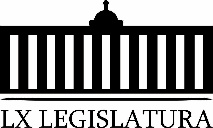 H. Diputación Permanente del Congresodel Estado de Coahuila de Zaragoza.Presente.-El Suscrito Diputado Edgar Sánchez Garza, de la Fracción Parlamentaria General Francisco L. Urquizo, con fundamento en lo dispuesto por los artículos 21, fracción VI, 179, 180, 181, 182  y demás relativos de la Ley Orgánica del Congreso del Estado Independiente, Libre y Soberano de Coahuila de Zaragoza, me permito presentar a esta soberanía la presente Proposición con Punto de Acuerdo, a través de la siguiente:Exposición de MotivosLas Pensiones forman parte de lo que se conoce como seguridad social, que busca garantizar que todas las personas después de ciertos años de servicio o por alguna otra circunstancia como un accidente de trabajo, invalidez o viudez, puedan satisfacer sus necesidades elementales.Desafortunadamente este concepto de dignidad para las personas mayores, parece que no es comprendido por al actual presidente municipal de Parras de la Fuente Coahuila, así como por el secretario del Ayuntamiento de dicho municipio, pues ambas figuras públicas se han negado desde hace más de ocho meses en pagarles a 39 jubilados, la pensión que por derecho les corresponde y que fueron generadas gracias al esfuerzo y producto de su trabajo por años como trabajadores de ese R. Ayuntamiento.    Nos comentan estas personas, que por cierto hoy nos acompañan y desde esta tribuna les mando un afectuoso saludo y mi solidaridad, que desde el  mes de enero del año en curso les fue suspendido el pago de sus pensiones, mismas que se les estaban otorgando de manera regular y oportuna en la administración municipal anterior, sin saber a ciencia cierta cuales son los motivos por los que les dejaron de pagar esa prestación que por ley les corresponde, y cuando se presentan para solicitar una explicación ante el alcalde Ramiro Pérez Arciniega o el secretario del ayuntamiento Esteban Sebastian Zul Nuñez, simplemente encuentran una negativa de su parte sin mayor explicación, misma que ha derivado en diversas ocasiones en fuertes enfrentamientos verbales entre ambas partes, al grado que algunas de esas personas mayores, han presentado problemas de salud derivado de ese alto grado de enojo e impotencia que se da a la hora del dialogo.De igual manera, nos refieren los inconformes que en un principio de la actual administración les fue solicitada su papelería por medio del Secretario del Ayuntamiento Esteban Sebastián Zul Núñez, para  comprobar el pago su pensión. Pero luego se les solicitó un nuevo expediente para entregarlo al Departamento de Tesorería de la cual conservan un oficio de recibido, esto para que fueran analizados por el equipo de abogados con los que cuenta la tesorería. Así las cosas, nos comentan que pasaron los meses y por presión que ejercieron de manera conjunta todos ellos, solicitaron y lograron que se les entregaran los status de sus pensiones por conducto de la regidora Elia Sandra Jiménez Segura, en el que se les da a conocer que para el departamento jurídico del municipio y la tesorería todos los convenios de Pensión estaban ilegales pues al hacer el estudio de los mismos se encontraron que ninguno de los status coincidían con los convenios de Pensión, pues supuestamente había inconsistencias u omisiones como: domicilios equivocados, fechas equivocadas, años de servicios equivocados, nombres de las personas equivocadas, o se hablaba de una persona y mencionaban otras en el mismo status Situación que es totalmente falsa, según me refieren los compañeros pensionados y consideran que el municipio a través de la Secretaria del Ayuntamiento, la Tesorería y el departamento jurídico, están falseando y alterando información pues nadie se responsabilizó de firmar estos documentos a pesar de que ellos ocurrieron oportunamente en tiempo y forma a comprobar el status de sus pensiones que es un derecho constitucional adquirido, y que además ya se les había estado pagando durante la administración municipal anterior. Algo que no podemos permitir como poder legislativo y como representantes populares, es la actitud prepotente que el alcalde Ramiro Pérez Arciniega y su grupo de colaboradores están ejerciendo sobre este grupo de trabajadores pensionados, pues han sido objeto de escarnio y burla por parte de ellos  pues en reiteradas ocasiones a manera de grotesca les han dicho que tal vez sus pensiones se pagarían nada más terminando el año 2021, es decir cuando termine su administración municipalPor su parte el Secretario del Ayuntamiento, de nombre Esteban Sebastián Zul Núñez, se ha tomado atribuciones de incurrir en la amenaza  y al maltrato de los compañeros pensionados, llegando al grado de suspender y otorgar pensiones a su libre arbitrio, ante dicha actitud en la actualidad han fallecido dos pensionados ante la impotencia y el estrés generado de no poder resolver sus necesidades elementales y otras dos mujeres pensionadas que no han recibido su pago, se encuentran enfermas una de ellas con un cáncer muy agresivo y todo derivado al viacrucis por el que están atravesando ante estos embates llenos de injusticiasPor otro lado, cabe hacer mención que la forma de actuar del alcalde Ramiro Pérez Arciniega, no ha sido la correcta ni mucho menos de manera equitativa, pues las preferencias están al orden del día, ya que existen pensionados que están gozando de ese derecho, cuando sus convenios están en igualdad de circunstancias que las de todos las personas que aquí les muestro en este momento y cuya copia de la relación de las mismas la dejare al Presidente de la diputación Permanente al término de la lectura del presente punto de acuerdo, para que quede constancia de quienes y cuantas personas son y que no obstante tener un derecho constitucional legalmente adquirido no se les respeta.  Por lo anteriormente expuesto, se pone a consideración de esta H. Diputación Permanente, la siguiente proposición con punto de acuerdo, para su urgente y obvia resolución.Único.- Que esta H. Diputación Permanente envié un exhorto al Presidente Municipal de Parras de la Fuente Coahuila Ramiro Pérez Arciniega así como al cabildo municipal de ese mismo ayuntamiento, exigiéndoles que de manera inmediata procedan a pagar las pensiones que se adeudan por más de ocho meses a las 39 personas pensionadas que a aquí han sido referidas y cuya lista se encuentra anexa al presente punto de acuerdo, pues no posible que se esté violentando un derecho constitucional adquirido, como lo es el pago de una prestación tan importante denominada pensión. Atentamente Saltillo, Coahuila a 20 de Agosto del 2019.Dip. Edgar Sánchez GarzaPROPOSICIÓN CON PUNTO DE ACUERDO QUE PRESENTA LA DIPUTADA CLAUDIA ISELA RAMÍREZ PINEDA, DE LA FRACCIÓN PARLAMENTARIA “ELVIA CARRILLO PUERTO”, DEL PARTIDO DE LA REVOLUCIÓN DEMOCRÁTICA, POR EL QUE SE EXHORTA A LA FISCALÍA ESPECIALIZADA EN DELITOS POR HECHOS DE CORRUPCIÓN DEL ESTADO DE COAHUILA DE ZARAGOZA, A EFECTO DE QUE AGOTE TODAS Y CADA UNA DE LAS ETAPAS DE LA CARPETA DE INVESTIGACIÓN FEHC/199/2018, DERIVADA DE LA DENUNCIA INTERPUESTA POR LA AUDITORÍA SUPERIOR DEL ESTADO EN CONTRA DE QUIEN RESULTE RESPONSABLE POR LOS HECHOS POSIBLEMENTE CONSTITUTIVOS DE DELITO EN AGRAVIO DEL PODER JUDICIAL DEL ESTADO DE COAHUILA DE ZARAGOZA, CON RELACIÓN A LA INVERSIÓN REALIZADA EN LA SOCIEDAD FINANCIERA POPULAR DENOMINADA FICREA S.A. DE C.V. S.F.P.; OBSERVANDO EN TODO MOMENTO LOS PRINCIPIOS DE LEGALIDAD, EXHAUSTIVIDAD, EFICACIA, TRANSPARENCIA Y DEBIDO PROCESO, Y UNA VEZ CONCLUIDA LA INVESTIGACIÓN INFORME A ESTA SOBERANÍA SOBRE LOS RESULTADOS DE LA MISMA.H. DIPUTACIÓN PERMANENTE P R E S E N T E.-La Diputada Claudia Isela Ramírez Pineda, de la Fracción Parlamentaria “Elvia Carrillo Puerto”, del Partido de la Revolución Democrática, con apoyo en lo dispuesto por los Artículos 21 fracción VI, 179, 180, 181, 182 y demás relativos de la Ley Orgánica del Congreso del Estado Independiente, Libre y Soberano de Coahuila de Zaragoza, me permito presentar a esta Soberanía, la presente Proposición con Punto de Acuerdo, solicitando sea considerada de urgente y obvia resolución en base a las siguientes:C O N S I D E R A C I O N E SEl 27 de junio de 2007, la Secretaría de Hacienda y Crédito Público y la Comisión Nacional Bancaria y de Valores, conocida por sus siglas como CNBV, autorizaron la solicitud que les fue planteada por la Federación Atlántico Pacífico de Entidades de Ahorro y Crédito Popular, S.C., para llevar a cabo la constitución y operación de la Sociedad Financiera Popular denominada FICREA S.A. de C.V. S.F.P. Posteriormente, esta autorización fue publicada en el Diario Oficial de la Federación el 5 de agosto del mismo año, iniciando de esta manera la operación de la referida sociedad.Luego, como es sabido por todos, en el año 2014 se dio a conocer una serie de actos irregulares por parte de la sociedad en comento, defraudándose a miles de familias mexicanas, así como instituciones, entre ellas los Tribunales del Distrito Federal y el propio de Coahuila.Lo anterior trajo como consecuencia que la propia Secretaría de Hacienda y Crédito Público, así como la CNBV, promovieran la revocación de la autorización concedida a FICREA S.A. de C.V. S.F.P., surtiendo efectos la misma, a partir del 23 de noviembre de 2014, fecha en que fue publicada dicha determinación en el Diario Oficial de la Federación.Fue a partir de estos acontecimientos, que en el ámbito legislativo local se han venido generando distintos instrumentos parlamentarios tendientes a conocer las cantidades comprometidas, así como las responsabilidades que en su caso serán aplicadas.Al respecto, en sesión celebrada el 13 de enero de 2015, la pasada Sexagésima Legislatura aprobó por unanimidad una Proposición con Punto de Acuerdo, relacionada con el tema ampliamente explicado en líneas anteriores.De igual forma, en las últimas dos sesiones pasadas, el Grupo Parlamentario del PAN, ha registrado sendas Proposiciones con Puntos de Acuerdo, sobre ello, considero que hay que dejar que las Instituciones hagan sus investigaciones y posteriormente emitan sus resoluciones, y posteriormente, una vez que la información deje de tener el carácter de reservada, ahora si solicitar que se nos proporcione toda la información relacionada con este tema.Ahí está una denuncia que la Auditoría Superior del Estado interpuso ante la Fiscalía Especializada en Delitos por Hechos de Corrupción del Estado de Coahuila de Zaragoza, en contra de quien resulte responsable por los hechos posiblemente constitutivos de delito en agravio del Poder Judicial del Estado de Coahuila de Zaragoza, con relación a la inversión realizada en la Sociedad Financiera Popular Denominada FICREA S.A. DE C.V. S.F.P.Dejemos que esta denuncia siga los cauces legales, si claro, estemos al pendiente de lo que ahí suceda y velemos para que en todo momento se agote el principio de definitividad de todas y cada una de las etapas correspondientes.En este sentido, y conforme a lo antes esgrimido, es que estimo necesario solicitarle a la mencionada Fiscalía Especializada continúe y agote todas y cada una de las etapas correspondiente de la carpeta de investigación objeto del presente instrumento legislativo, y como se ha plasmado anteriormente, después se nos haga llegar la información.Por lo tanto, con fundamento en lo dispuesto por los Artículos 21 fracción VI, 179, 180, 181, 182 y demás relativos de la Ley Orgánica del Congreso del Estado Independiente, Libre y Soberano de Coahuila de Zaragoza, se presenta ante este H. Pleno del Congreso del Estado, para que sea tramitado como de urgente y obvia resolución la siguiente proposición con:PUNTO DE ACUERDOÚNICO.- Se exhorta a la Fiscalía Especializada en Delitos por Hechos de Corrupción del Estado de Coahuila de Zaragoza, a efecto de que agote todas y cada una de las etapas de la carpeta de investigación FEHC/199/2018, derivada de la denuncia interpuesta por la Auditoría Superior del Estado en contra de quien resulte responsable por los hechos posiblemente constitutivos de delito en agravio del Poder Judicial del Estado de Coahuila de Zaragoza, con relación a la inversión realizada en la Sociedad Financiera Popular denominada FICREA S.A. de C.V. S.F.P.; observando en todo momento los principios de legalidad, exhaustividad, eficacia, transparencia y debido proceso, y una vez concluida la investigación informe a esta soberanía sobre los resultados de la misma.SALÓN DE SESIONES DEL H. CONGRESO DEL ESTADO.Saltillo, Coahuila de Zaragoza, a de agosto 20 de 2019.DIPUTADACLAUDIA ISELA RAMÍREZ PINEDA.PROPOSICIÓN CON PUNTO DE ACUERDO QUE PRESENTAN LAS DIPUTADAS Y DIPUTADOS INTEGRANTES DEL GRUPO PARLAMENTARIO “GRAL. ANDRÉS S. VIESCA”, DEL PARTIDO REVOLUCIONARIO INSTITUCIONAL, POR CONDUCTO DE LA DIPUTADA  LUCÍA AZUCENA RAMOS RAMOS, CON EL OBJETO DE EXHORTAR RESPETUOSAMENTE A LA SECRETARÍA DE SALUD FEDERAL  A EFECTO DE QUE IMPLEMENTE LAS ACCIONES NECESARIAS, TENDIENTES A GARANTIZAR EL ABASTO Y SUMINISTRO SUFICIENTE DE LAS DOSIS ANTIVIRALES  REQUERIDAS PARA LA ENTIDAD, CON EL PROPÓSITO DE SALVAGUARDAR EL DERECHO HUMANO A LA SALUD DE LAS Y LOS COAHUILENSES.  H. DIPUTACIÓN PERMANENTE DEL CONGRESODEL ESTADO DE COAHUILA DE ZARAGOZAP R E S E N T E.-Las Diputadas y los Diputados integrantes del Grupo Parlamentario “Gral. Andrés S. Viesca” del Partido Revolucionario Institucional, con fundamento en lo dispuesto por los artículos 21 fracción VI, 179, 180, 181, 182 y demás relativos de la Ley Orgánica del Congreso del Estado Independiente, Libre y Soberano de Coahuila de Zaragoza, nos permitimos presentar la presente Proposición con Punto de Acuerdo, solicitando sea considerada de urgente y obvia resolución en base a las siguientes:C O N S I D E R A C I O N E SMéxico cuenta con uno de los esquemas de vacunación más completos en Latinoamérica, lo que permite disminuir y controlar enfermedades muy importantes entre la población, como influenza, dengue y cáncer cérvico-uterino.Las vacunas son medicamentos biológicos que aplicados a personas sanas provocan la generación de defensas (anticuerpos) que actúan protegiéndole ante futuros contactos con agentes infecciosos contra los que nos vacunamos, evitando la infección o la enfermedad.Las vacunas constituyen una de las medidas sanitarias que mayor beneficio ha producido y sigue produciendo a la humanidad, previnieren enfermedades que antes causaban grandes epidemias, muertes y secuelas.Las vacunas benefician a las personas vacunadas como a las personas no vacunadas y susceptibles que viven en su entorno (inmunidad de grupo). El Gobierno de Coahuila mantiene permanentemente la integridad de los ciudadanos como una de sus máximas prioridades, porque en el mes de mayo durante la Semana Nacional de Vacunación, el Estado aplicó un millón 400 mil acciones en beneficio de los coahuilenses, así lo afirmó el Gobernador Miguel Ángel Riquelme Solís.Dentro del plan de acción del Gobierno del Estado que se desarrolló del 20 al 24 de mayo del presente año, fue la aplicación de la vacuna contra el virus de papiloma humano (VPH) a niñas de entre 9 y 12 años de edad, fueron más de 24 mil dosis para prevenir el cáncer cervicouterino, aplicándolas en centros educativos y en los centros de salud del Estado, así mismo se aplicaron para complementar el esquema básico de vacunación, dosis como la Pentavalente, Antihepatitis B, Triple viral, Antineumocócica, Sarampión y rubeola.  Hoy en día Coahuila tendrá que dar frente nuevamente a acciones a beneficio de los Coahuilenses ya que en días pasados ha circulado la noticia que el Gobierno Federal no surtirá a nivel nacional las dosis de vacunas, por lo que Coahuila busca proveedores para mantener la coberturas de vacunación. Para hacer frente al desabasto que se presenta a nivel nacional de la vacuna Triple viral, Doble viral y de Sarampión, la Secretaría de Salud en Coahuila, se encuentra en busca de proveedores en el país con el objetivo de obtener las vacunas en una fecha próxima. Se informó que el Gobierno Federal no podrá mandar a los Estados del País las vacunas que se requieren para la inoculación de los Coahuilenses antes del mes de diciembre.Por lo que el área de medicina preventiva de la Secretaría de Salud en el Estado, busca poder adquirir las vacunas y atender las necesidades de salud de aquí al mes de diciembre, que es cuando el Gobierno Federal se comprometió a resolver el problema de falta de medicamento, las  vacunas faltantes son las que se encargan de prevenir enfermedades virales como el sarampión, rubéola y la parotiditis o paperas, por lo que el Gobierno de Coahuila buscará atenuar el faltante y distribuirlas en los 38 municipios del Estado. En  2018, Coahuila requirió más de 277 mil dosis de doble y triple viral para la Semana de Vacunación que protegió principalmente a menores de entre 6 meses y 5 años. Las Diputadas y los Diputados del Grupo Parlamentario del Partido Revolucionario Institucional, consideramos que el reto de los siguientes días para el Gobierno del Estado es conseguir a los proveedores y la Secretaría de Salud local realice la vigilancia de los pacientes que presenten síntomas de algunas de las enfermedades combatibles con los medicamentos en desabasto y que la Secretaría de Salud Federal considere la importancia de atender y suministrar a tiempo las dosis antivirales para prevenir y garantizar la salud de los coahuilenses. Por lo anteriormente expuesto y con fundamento en lo dispuesto por los artículos 21 fracción VI, 179, 180, 181, 182 y demás relativos de la Ley Orgánica del Congreso del Estado Independiente, Libre y Soberano de Coahuila de Zaragoza, se presenta ante esta H. Diputación Permanente del Congreso del Estado, solicitando que sea tramitado como de urgente y obvia resolución el siguiente:PUNTO DE ACUERDOÚNICO.- SE EXHORTAR RESPETUOSAMENTE A LA SECRETARÍA DE SALUD FEDERAL  A EFECTO DE QUE IMPLEMENTE LAS ACCIONES NECESARIAS, TENDIENTES A GARANTIZAR EL ABASTO Y SUMINISTRO SUFICIENTE DE LAS DOSIS ANTIVIRALES  REQUERIDAS PARA LA ENTIDAD, CON EL PROPOSITO DE SALVAGUARDAR EL DERECHO HUMANO A LA SALUD DE LAS Y LOS COAHUILENSES.  A T E N T A M E N T ESaltillo, Coahuila de Zaragoza, agosto de 2019CONJUNTAMENTE CON LAS DEMAS DIPUTADAS Y LOS DIPUTADOS INTEGRANTES DEL GRUPO PARLAMENTARIO “GRAL. ANDRÉS S. VIESCA”, DEL PARTIDO REVOLUCIONARIO INSTITUCIONAL.ESTA HOJA DE FIRMAS CORRESPONDE A LA PROPOSICIÓN CON PUNTO DE ACUERDO, CON EL OBJETO DE EXHORTAR RESPETUOSAMENTE A LA SECRETARÍA DE SALUD FEDERAL  A EFECTO DE QUE IMPLEMENTE LAS ACCIONES NECESARIAS, TENDIENTES A GARANTIZAR EL ABASTO Y SUMINISTRO SUFICIENTE DE LAS DOSIS ANTIVIRALES  REQUERIDAS PARA LA ENTIDAD, CON EL PROPOSITO DE SALVAGUARDAR EL DERECHO HUMANO A LA SALUD DE LAS Y LOS COAHUILENSES.  H. DIPUTACIÓN PERMANENTE DEL CONGRESO DEL ESTADO DE COAHUILA DE ZARAGOZA.PRESENTE. – Proposición con Punto de Acuerdo que presenta la Diputada María Eugenia Cázares, conjuntamente con los diputados integrantes del Grupo Parlamentario del Partido Acción Nacional, con objeto de que  esta H.  Diputación Permanente solicite a la Secretaría de Finanzas que entregue a este Poder Legislativo, por conducto de la Comisión de Finanzas, un  informe  a  detalle del gasto ejercido y pagado por la cantidad 30 millones 037 mil 891 pesos; que contenga nombre, monto, fecha, concepto y documento de soporte  de las erogaciones cargadas a la partida identificada como “46101, Transferencias a Fideicomisos del Poder Ejecutivo del Estado; lo anterior con base en la siguiente:Exposición de MotivosDentro del presupuesto autorizado para el ejercicio 2019, en el Capítulo 4000, Transferencias, Asignaciones, Subsidios y Otras Ayudas,  se encuentra la partida  46101, Transferencias a Fideicomisos del Poder Ejecutivo, por un importe de $11 millones de pesos para ejercer en el año 2019.Al presentarse el Informe de Avance de Gestión Financiera del  segundo Trimestre del presente año, esta partida presupuestal sufre una modificación de incremento  por la cantidad de 30 millones 589 mil 003 pesos, resultando un presupuesto modificado de 41 millones 589 mil 003 pesos, del cual se tiene ejercido el 73.55%.Para abreviar la lectura de esta proposición, no vamos a leer o describir las gráficas que presentamos enseguida, quedando para consulta de todos los interesados. Fuente de la información; la que se lee: http://www.sefincoahuila.gob.mx/contenido/index.php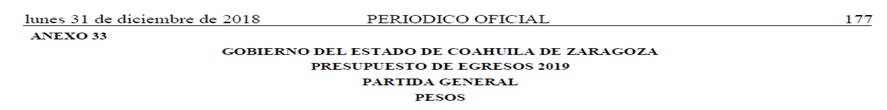 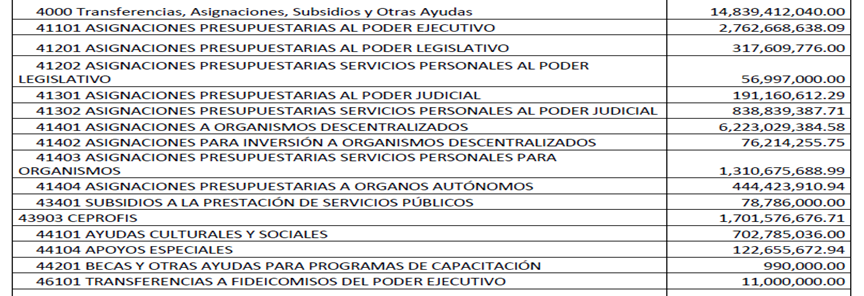 Información contenida en la página que se muestra enseguida:https://www.conac.gob.mx/es/CONAC/Normatividad_VigenteConcepto de la partida de acuerdo a la CONAC: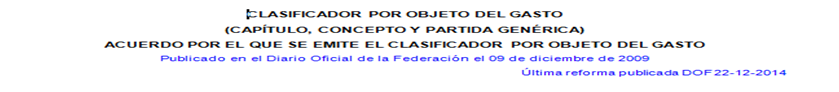 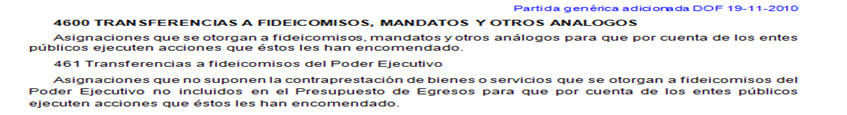 A su vez, el instructivo del manejo de cuentas emitido por la CONAC establece el mecanismo de comprobación del gasto por concepto de transferencias, fideicomisos y contratos análogos del Poder Ejecutivo, y a la letra dice: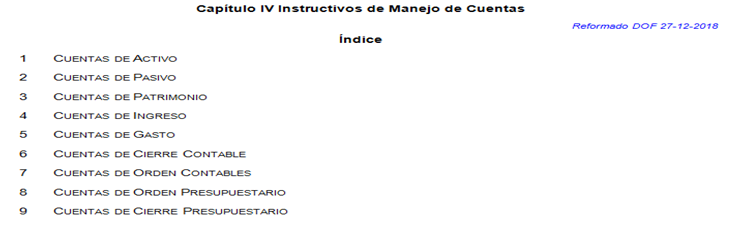 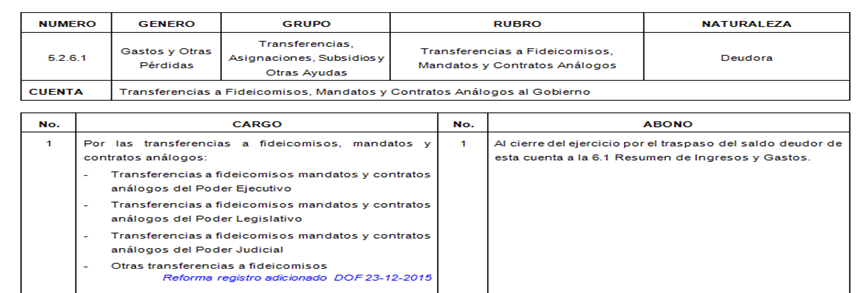 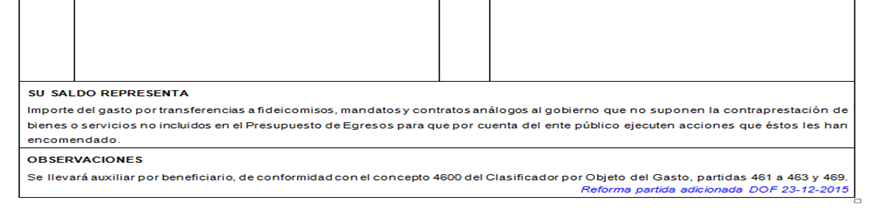 Finalmente, la siguiente gráfica que ilustra la información obtenida de la página de la SEFIN, de la que ya hemos proporcionado el link con anterioridad: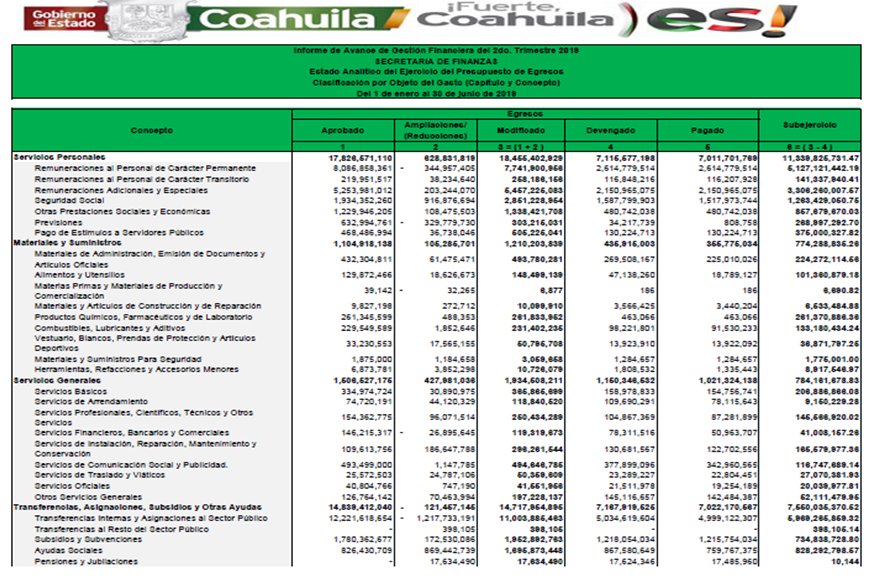 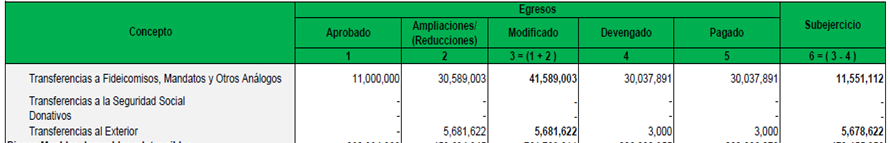 Como se aprecia, no existe transparencia ni forma alguna de poder verificar en qué consiste  la partida “46101 Transferencias a Fideicomisos del Poder Ejecutivo”, ni se conoce cuáles son dichos fideicomisos.La Ley General de Transparencia y Acceso a la Información Pública establece:Artículo 26. Los fideicomisos y fondos públicos, considerados entidades paraestatales deberán dar cumplimiento a las obligaciones establecidas en las leyes a que se refiere el artículo anterior por sí mismos, a través de sus propias áreas, unidades de transparencia y comités de transparencia. En el caso de los fideicomisos y fondos públicos que no cuenten con estructura orgánica y, por lo tanto, no sean considerados una entidad paraestatal, así como de los mandatos públicos y demás contratos análogos, cumplirán con las obligaciones de esta Ley a través de la unidad administrativa responsable de coordinar su operación.Artículo 117. Los sujetos obligados que se constituyan como fideicomitentes, fideicomisarios o fiduciarios en fideicomisos que involucren recursos públicos, no podrán clasificar, por ese solo supuesto, la información relativa al ejercicio de éstos, como secreto bancario o fiduciario, sin perjuicio de las demás causales de clasificación que prevé la presente Ley.En la Ley de Acceso para la Información Pública del Estado, dichas obligaciones se reproducen en los artículos 38, 69, fracción III y 72.Aquí estamos ante un caso evidente opacidad financiera, además de una enésima modificación presupuestal, de las tantas que ya hemos señalado en esta tribuna, contrarias a derecho.  Para el caso, nos interesa de manera prioritaria el conocimiento acerca de las transferencias realizadas, así como de los fidecomisos correspondientes.Por las razones expuestas, presentamos a esta soberanía la siguiente: Proposición con Puntos de AcuerdoQue, por las características del caso solicitamos que sea resuelta en la vía de urgente y obvia resolución.Único. -   Esta H.  Diputación Permanente  solicita  a la Secretaría de Finanzas que entregue a este Poder Legislativo, por conducto de la Comisión de Finanzas, un  informe  a  detalle del gasto ejercido y pagado por la cantidad 30 millones 037 mil 891 pesos; que contenga nombre, monto, fecha, concepto y documento de soporte  de las erogaciones cargadas a la partida identificada como “46101, Transferencias a Fideicomisos del Poder Ejecutivo del Estado. Fundamos esta petición en los artículos 21, Fracción VI, 179, 180 y 182 de La Ley Orgánica del Congreso del Estado de Coahuila de Zaragoza. ATENTAMENTE“POR UNA PATRIA ORDENADA Y GENEROSA Y UNA VIDA MEJOR Y MÁS DIGNA PARA TODOS”Saltillo, Coahuila de Zaragoza, 20 de agosto de 2019DIP. MARIA EUGENIA CAZARES MARTINEZDIP. MARCELO DE JESUS TORRES CORIÑO DIP. BLANCA EPPEN CANALES                                                                                                             DIP. FERNANDO IZAGUIRRE VALDESDIP. ROSA NILDA GONZALEZ NORIEGA	DIP. GABRIELA ZAPOPAN GARZA GALVÁNDIP. JUAN ANTONIO GARCÍA VILLA	DIP. JUAN CARLOS GUERRA LÓPEZ NEGRETEDIP GERARDO ABRHAM AGUADO GÓMEZPROPOSICIÓN CON PUNTO DE ACUERDO QUE PRESENTA EL DIPUTADO EMILIO ALEJANDRO DE HOYOS MONTEMAYOR, CONJUNTAMENTE CON LA DIPUTADA ZULMMA VERENICE GUERRERO CÁZARES DEL GRUPO PARLAMENTARIO “BRIGIDO RAMIRO MORENO HERNÁNDEZ” DEL PARTIDO UNIDAD DEMOCRÁTICA DE COAHUILA PARA SOLICITAR RESPETUOSAMENTE A EL EJECUTIVO ESTATAL Y AUTORIDADES FEDERALES INTERVENGAN PARA GARANTIZAR EL ABASTO DE AGUA EN EL MUNICIPIO DE JIMÉNEZ.CON SU VENIA DIPUTADO PRESIDENTEH. DIPUTACIÓN PERMANENTE PRESENTE. –El  suscrito Diputado Emilio Alejandro De Hoyos Montemayor, conjuntamente con la Diputada Zulmma Verenice Guerrero Cazares del Grupo Parlamentario “Brigido Ramiro Moreno Hernández” del Partido Unidad Democrática de Coahuila, suscribimos el presente documento con fundamento en lo dispuesto por los artículos 21 fracción VI, 179, 180,181, 182 y demás relativos de la Ley Orgánica del Congreso del Estado Independiente, Libre y Soberano de Coahuila de Zaragoza, nos permitimos presentar a esta soberanía la presente Proposición con Punto de Acuerdo, a través de la siguiente:EXPOSICION DE MOTIVOSEl agua en términos generales significa vida, un medio ambiente seguro, crecimiento, desarrollo comunitario, social y económico.Todos coincidimos que sin el cuidado del vital líquido somos una humanidad en peligro de extinción.A nivel mundial el debate del cuidado del agua y su garantía para todos nosotros representan una prioridad. Lamentablemente las condiciones que tenemos no son nada favorables.De acuerdo al documento Visión General del Agua en México, nuestro País dispone del 0.1% de agua dulce, lo cual cataloga a nuestro territorio como semidesértico.El agua la utilizamos para consumo y para generar energía, y en el consumo, de acuerdo con la Comisión Nacional del Agua en su informe 2016; el uso agrícola es preponderante, después le sigue el uso urbano, industrial, múltiples, servicios, acuacultura, pecuario, doméstico, agroindustrial y al final comercio y otros.Hoy la reflexión que tenemos que hacer es ¿Que estamos haciendo como gobiernos y ciudadanos para lograr el abasto y eficientar el uso y cuidado del vital liquido desde nuestras casas, en nuestros ejidos, comunidades, municipios y el propio estado?Para nadie es novedad la crisis que enfrenta Coahuila en el tema del agua, que se ha venido manifestando de manera paulatina pero que en muchos casos se agrava la situación.El Estado tiene la obligación de garantizar el agua a la ciudadanía, pero también vigilar su adecuado uso y distribución.El agua es un derecho humano que las autoridades deben garantizar. Así lo establece la Constitución Mexicana en el artículo 4: “Toda persona tiene derecho al acceso, disposición y saneamiento de agua para consumo personal y doméstico en forma suficiente, salubre, aceptable y asequible. El Estado garantizará este derecho y la ley definirá las bases, apoyos y modalidades para el acceso y uso equitativo y sustentable de los recursos hídricos, estableciendo la participación de la Federación, las entidades federativas y los municipios, así como la participación de la ciudadanía para la consecución de dichos fines” Hoy me quiero referir a la problemática que enfrenta uno de los municipios del Distrito que represento, me refiero al municipio de Jiménez, pequeño en el número de habitantes, pero con grandes cuerpos de agua, aun así, sus habitantes están enfrentando problemas de abastecimiento de agua.Retomó lo expuesto en el Cabildo por la Regidora Violeta Pinales quién denunció la falta de abastecimiento de agua de calidad en el Municipio y al mismo tiempo solicita la revisión de las concesiones a privados para garantizar que el vital líquido sea aprovechado en todas sus formas.Jiménez enfrenta un problema real de abastecimiento de agua. Por un lado en la cabecera se racionaliza el agua, aun cuando los ciudadanos pagan mensualmente su uso. En zonas como congregación San Carlos se consume el agua entubada directamente de la presa San Miguel sin que sea tratada para el consumo humano, eso también acarrea otro tipo de problemáticas sobre todo en el tema de salud.Y así podemos ver como en las comunidades del Valle, Madero del Río, La Purísima y Santa María también toman el agua directamente del Rio Bravo con una filtración mínima de cloro.El Municipio de Jiménez esta conformado por comunidades muy dispersas, en algunas de ellas la tubería tiene una antigüedad de más de 50 años, es totalmente obsoleta, es una tubería vieja, con fugas, que no cuenta con las dimensiones necesarias; es por ello que es fundamental, para garantizar el abasto de agua, el contar con infraestructura de cobertura, extender la red a las comunidades ejidales y que la tubería sea de las dimensiones necesarias además de contar con el equipo de bombeo que permita incrementar la presión y que con ello llegue el suministro a las comunidades.Estamos hablando de dos temas importantes en la agenda de desarrollo sustentable para el Estado de Coahuila. Primero garantizar el abasto de agua de calidad a todas las familias y comunidades de la entidad en este caso a los ciudadanos del municipio de Jiménez; y por otro lado revisar que las concesiones a privados, propietarios de ranchos y grandes extensiones territoriales, se estén distribuyendo adecuadamente.Para lograr lo primero, es necesario contar con un expediente técnico integral que permita a las autoridades municipales realizar las gestiones ante las instancias de gobierno y dependencias correspondientes para obtener los recursos necesarios que les permita llevar a cabo las obras que garanticen el abasto de agua de calidad a todas las comunidades. Para ello es fundamental el que el Gobierno del Estado, a través del CEAS y demás dependencias correspondientes, apoyen a las autoridades municipales para realizar dicho estudio ya que no cuentan con la capacidad técnica para realizarlo.Por otro lado, es fundamental que la Comisión Nacional del Agua (CONAGUA) cuente con suficientes inspectores para lograr revisar las concesiones.De acuerdo con información de la propia Conagua en Jiménez hay 94 concesiones de agua, 35 de ellas explotadas por particulares que anualmente pagan por la utilización de más de 5 mil millones de litro de agua.Nuestra propuesta va en tres sentidos:Garantizar el abastecimiento de agua a los habitantes de Jiménez tanto en la cabecera como en las demás comunidades.Que se revisen las acciones necesarias para que el vital líquido llegue en óptimas condiciones de potabilidad.Revisar las concesiones de agua para que su uso sea aprovechado de la mejor manera y no se haga mal uso del vital líquido.Sabemos que el tema del agua es una prioridad en el Plan Estatal de Medio Ambiente del Gobierno del Estado; y aunque las cifras del INEGI destacan que el 98.1% de los coahuilenses cuentan con agua potable, el casi 2% continúa esperando medidas que permitan el abastecimiento de agua de calidad.“Sin embargo, aún con estos significativos avances, en el Estado existen localidades tanto urbanas como rurales que carecen de agua y drenaje o requieren la ampliación y mejoramiento de los servicios ya existentes. Así mismo, en todos los municipios es necesario tratar las aguas residuales. Para ello, es preciso el trabajo coordinado entre los tres órdenes de gobierno a fin de realizar acciones conjuntas para el desarrollo de programas en las zonas prioritarias, con lo cual contribuye en gran medida a disminuir los problemas de salud”, reconoce el Plan Estatal de Medio Ambiente..Compañeras y compañeros Diputados, hoy apelamos a su voluntad y solidaridad para garantizar el derecho humano y fundamental al abasto de agua de calidad a los habitantes de todas las comunidades del Municipio de Jiménez.Por lo anteriormente expuesto solicito su respaldo para aprobar este punto de acuerdo, mismo que solicitamos sea tramitado en la vía de urgente y obvia resoluciónPRIMERO. - Que esta H. Diputación Permanente solicite respetuosamente a el Ejecutivo del Estado, para que a través de la Comisión Estatal de Aguas y Saneamiento y demás dependencias correspondientes, apoye al Gobierno Municipal de Jiménez con la elaboración de un expediente técnico integral y la gestión de recursos que les permita garantizar el abasto de agua de calidad a todas las comunidades de dicho Municipio.SEGUNDO. -  Que esta H. Diputación Permanente solicite respetuosamente a la Comisión Nacional del Agua (CONAGUA) a rendir un informe pormenorizado del aprovechamiento y uso eficaz del agua de las concesiones otorgadas a particulares en el Municipio de Jiménez y el Estado de Coahuila.TERCERO. - Que esta H. Diputación Permanente solicite respetuosamente a el alcalde del Municipio de Jiménez informe sobre las acciones y programas que está llevando a cabo para garantizar el abasto y potabilización del agua en las distintas comunidades de dicho Municipio. A T E N T A M E N T EPor un Gobierno de Concertación DemocráticaGrupo Parlamentario “Brígido Ramiro Moreno Hernández”Unidad Democrática de CoahuilaEmilio Alejandro De Hoyos MontemayorDIPUTADOZulmma Verenice Guerrero CázaresDIPUTADASaltillo,  Coahuila 20 de agosto de 2019PROPOSICIÓN CON PUNTO DE ACUERDO QUE PRESENTA LA DIPUTADA CLAUDIA ISELA RAMÍREZ PINEDA DE LA FRACCIÓN PARLAMENTARIA “ELVIA CARRILLO PUERTO” DEL PARTIDO DE LA REVOLUCIÓN DEMOCRÁTICA, A TRAVÉS DE LA QUE SE EXHORTA RESPETUOSAMENTE A LA DIRECCIÓN PARA PROMOVER LA IGUALDAD Y PREVENIR LA DISCRIMINACIÓN A INFORMAR A ESTA SOBERANÍA SOBRE EL NÚMERO DE FUNCIONARIOS PÚBLICOS CAPACITADOS EN MATERIA DE IGUALDAD Y NO DISCRIMINACIÓN EN ESTADO DE COAHUILA, ASÍ COMO LOS MUNICIPIOS QUE HAN SIDO CAPACITADOS EN EL TEMA.H. DIPUTACIÓN PERMANENTE. PRESENTE.La suscrita Diputada Claudia Isela Ramírez Pineda, de la Fracción Parlamentaria “Elvia Carrillo Puerto” del Partido de la Revolución Democrática, con apoyo en lo dispuesto por los artículos 21 fracciones VI y VII, 179, 180, 181, 182 y demás relativos de la Ley Orgánica del Congreso del Estado Independiente, Libre y Soberano de Coahuila de Zaragoza, me permito presentar a esta soberanía la siguiente proposición con punto de acuerdo a través de la que se exhorta respetuosamente a la Dirección para Promover la Igualdad y Prevenir la Discriminación a informar a esta soberanía sobre el número de funcionarios públicos capacitados en materia de igualdad y no discriminación en Estado de Coahuila, así como los municipios que han sido capacitados en el tema.MOTIVOS DE ESTA PROPOSICIÓN. Con la reforma constitucional de 2011, los derechos humanos se convirtieron en el eje rector de la política interna y externa de nuestro país. Es así como, en la actualidad, el máximo ordenamiento nacional mandata que todas las autoridades en el ámbito de sus competencias deben promover, respetar, proteger y garantizar los derechos humanos. Además, el artículo 1º constitucional también contiene una cláusula de igualdad y no discriminación, misma que prohíbe cualquier condición que resulte en un trato desigual para cualquier persona. Desgraciadamente y pese a las normas específicas de igualdad, la discriminación sigue siendo un problema social y cultural en nuestro país. Según datos de la última Encuesta Nacional Sobre Discriminación en México  realizada en 2017, el tono de piel, la manera de hablar, el peso, la estatura, la forma de vestir o el arreglo personal, la clase social, las creencias religiosas, el sexo, la edad y la orientación sexual, fueron las principales razones por las que los mexicanos nos sentimos discriminados.Uno de cada cinco nacionales encuestado consideró que le fue negado algún derecho, debido a alguna característica o condición inherente a su persona. En el caso de los grupos en situación de vulnerabilidad, la discriminación se agudiza, pues según la misma encuesta: El 40.3% de la población indígena declaró que se le discriminó debido a su condición étnica, el 58.3% de las personas con discapacidad consideraron la misma situación al igual que el 41% de las personas pertenecientes a religiones minoritarias. En el mismo sentido, la Encuesta Nacional sobre Discriminación por Motivos de Orientación Sexual e Identidad de Género 2018, sostuvo que el 58% de los encuestados se sintió violentado en sus derechos humanos debido sus preferencias sexuales, y peor aún el 83% de ellos, sufrieron algún tipo de trato hostil hacia su persona como chistes ofensivos, burlas u otro tipo de insultos.Según los estudios citados, las entidades federativas con más alto índice de discriminación fueron Guerrero, Oaxaca, Morelos, Puebla y el Estado de México, mientras que los que reportaron menos fueron Nayarit, Zacatecas, San Luis Potosí y Coahuila.Nuestro estado sigue siendo orgullosamente uno de los más abiertos,  plurales y en los que menos actos discriminatorios se detectan. Sin embargo, esto no quiere decir que la discriminación no exista o que debamos quedarnos de brazos cruzados, al contrario, debemos reforzar las acciones concretas que nos permitan maximizar el derecho a la igualdad y no discriminación. En ese sentido una de las principales tareas que tiene a su cargo la Dirección para Promover la Igualdad y Prevenir la Discriminación, es la capacitación constante de servidores públicos, a fin de que estos puedan prestar sus servicios a la ciudadanía libres de tabúes, prejuicios o estigmas y contribuir con esto al fortalecimiento de la diversidad.  De ahí que la labor de formación y sobre todo de sensibilización de las y los funcionarios públicos en materia de igualdad y no discriminación, sea de especial relevancia en un estado que se considera democrático. En esa tesitura, consideramos importante tener los datos ciertos, sobre cuál es el nivel de capacitación en materia de igualdad y no discriminación que existe en las instituciones de nuestro Estado y cómo ha sido recibida tal capacitación por parte de tales instituciones incluidos los municipios, los poderes del Estado y los órganos autónomos. Además, partiendo de la idea de que un buen juez debe empezar por su casa, en el punto de acuerdo que hoy sometemos a su consideración, proponemos también que todo el personal del Congreso, incluidos las y los diputados seamos capacitados en materia de igualdad y no discriminación, a fin de fortalecer nuestra cultura en materia de derechos humanos. Recordemos que el  tiempo y las sociedades cambian y es necesario que este poder legislativo continúe siendo ejemplo a nivel nacional de las mejores prácticas de promoción y respeto de los derechos humanos.Por todo lo anterior y con fundamento en lo dispuesto por los artículos 21 fracción VI, VII, 179, 180, 181, 182 y demás relativos de la Ley Orgánica del Congreso del Estado Independiente, Libre y Soberano de Coahuila de Zaragoza, me permito presentar ante esta H. Congreso del Estado, la siguiente:PROPOSICIÓN CON PUNTO DE ACUERDOMisma que solicitamos sea tramitada como de urgente y obvia resolución.Primero.-  Se exhorta respetuosamente a la Dirección para Promover la Igualdad y Prevenir la Discriminación a informar a esta soberanía sobre el número de funcionarios públicos capacitados en materia de igualdad y no discriminación en Estado de Coahuila, así como los municipios que han sido capacitados en el tema. Segundo.- Se solicite a la  Dirección para Promover la Igualdad y Prevenir la Discriminación, a que dentro del ámbito de sus competencias, ponga a disposición de este H. Congreso del Estado las herramientas, cursos y talleres necesarios para llevar a cabo una capacitación de todo el personal en materia de igualdad y no discriminación.SALÓN DE SESIONES DEL H. CONGRESO DEL ESTADO.Saltillo, Coahuila de Zaragoza, a de agosto 20 de 2019.DIPUTADACLAUDIA ISELA RAMÍREZ PINEDA.PROPOSICIÓN CON PUNTO DE ACUERDO QUE PRESENTAN LAS DIPUTADAS Y DIPUTADOS INTEGRANTES DEL GRUPO PARLAMENTARIO “GRAL. ANDRÉS S. VIESCA” DEL PARTIDO REVOLUCIONARIO INSTITUCIONAL, MEDIANTE EL CUAL SE EXHORTA RESPETUOSAMENTE A LA COMISIÓN NACIONAL BANCARIA Y DE VALORES A REALIZAR PERMANENTEMENTE LA SUPERVISIÓN DE LA OPERACIÓN DE CAJAS DE AHORRO EN LA ENTIDAD Y A NOTIFICAR A LOS INTERESADOS CUANDO UNA CAJA DE AHORRO SEA SUSPENDIDA O RETIRADA LA AUTORIZACIÓN DE CAPTACIÓN DE RECURSOS. H.  DIPUTACIÓN PERMANENTE DEL CONGRESO DEL ESTADO DE COAHUILA DE ZARAGOZAP R E S E N T E.-Las Diputadas y Diputados integrantes del Grupo Parlamentario “Gral. Andrés S. Viesca”, del Partido Revolucionario Institucional, con fundamento en lo dispuesto por los artículos 21 fracción VI, 179, 180, 181, 182 y demás relativos de la Ley Orgánica del Congreso del Estado Independiente, Libre y Soberano de Coahuila de Zaragoza, nos permitimos presentar a esta Diputación Permanente, la presente Proposición con Punto de Acuerdo, solicitando que la misma sea considerada de urgente y obvia resolución en base a las siguientes:C O N S I D E R A C I O N E SEl ahorro es un motor básico para la economía de cualquier país; establecer a edad temprana una reserva para el futuro, puede prever la autosuficiencia económica para conformar un capital, que por pequeño que sea, cubrirá compromisos futuros como son: La educación de sus hijos. El poder tomar unas vacaciones y viajar. La posibilidad de comprar una casa. Jubilación y retiro.  Solventar emergencias médicas o de otro tipo. Mejorar su situación financiera, por ejemplo, al pagar sus cuentas pendientes y mejorando su calificación crediticia salir de buró de crédito. Auto inversión, ya sea en su educación, entrenamiento laboral o para establecer algún tipo de negocio.Si bien el ahorro no es la única variable relacionada con el mayor ingreso, aquellos países que sacrificaron consumo presente por ahorro, están en mejores condiciones económicas que aquellos que no ahorraron y por lo tanto no tuvieron recursos para invertir.En este sentido, nuestro país enfrenta una falta de la cultura del ahorro, la cual no ha podido arraigarse en la población. En general, el nivel de ahorro en México es bajo. Por ejemplo, mientras que México como país ahorra el 20% de su Producto Interno Bruto (PIB), países en vías de desarrollo como China e India ahorran el 50% y 32% de su PIB, respectivamente (datos del Banco Mundial para 2013).Esta necesidad de ahorrar no es exclusiva de los países o las empresas, sino que individualmente también lo es, pues permite contar con recursos suficientes para atender emergencias o imprevistos, poder comprar bienes duraderos como pueden ser electrodomésticos, juntar para el enganche de un automóvil, una casa o incluso invertir en un nuevo negocio. El ahorro también permitirá que, en el momento de nuestra jubilación, tengamos los recursos mínimos necesarios para mantener un nivel de vida sin carencias.En este último punto, el de ahorrar pensando en nuestro retiro y jubilación, es en donde el ciudadano se ha detenido a pensar e incluso a buscado mecanismos financieros que coadyuven con su retiro y las necesidades que las personas mayores en edad de jubilación enfrentan. Frente a la fuerte carga de comisiones en los instrumentos de inversión que ofrece el sistema financiero, de un tiempo a la fecha hemos visto la proliferación de otros tipos de mecanismos de ahorro, que ofrecen mayores rendimientos y bajas comisiones, en otras palabras, mejores oportunidades de inversión y ahorro. Estos mecanismos, entre otros son las llamadas Cajas de Ahorro ya para trabajadores o las conocidas como Cajas de Ahorro Populares, nacieron ante la necesidad del ahorro de mexicanos que por alguna razón no tenían acceso a la banca tradicional. Las llamadas: cooperativa de ahorro y préstamo, cooperativa de ahorro y crédito, caja de ahorro y caja popular se refieren a un mismo modelo económico-social, donde la gente que no tiene acceso de manera directa a otro tipo de instituciones financieras busca resolver sus necesidades de servicios de ahorro y crédito, a través de una empresa que crea de manera conjunta la propia gente.De esta manera, una cooperativa de ahorro y préstamo es una empresa social de propiedad conjunta, que busca entre los mismos socios dar servicios de ahorro y crédito. Las personas que se acercan a una cooperativa o caja de ahorro buscan atender necesidades que no han podido, bajo las condiciones que les ofrece el mercado tradicional.Según datos oficiales de la CONDUSEF, de las casi 630 entidades que se tiene registro, solo 127 cooperativas y 157 Cajas de Ahorro cuentan con autorización por parte de la Comisión Nacional Bancaria y de Valores.En fechas recientes nos hemos enterado por la prensa local, de un presunto fraude a los socios de la llamada Caja Popular San Agustín, Ahorro y Préstamo, cuya denominación legal es Siempre Confianza Caja San Agustín, Sociedad Cooperativa de Responsabilidad Limitada de Capital Variable. De acuerdo con las notas periodísticas, los socios de esta caja de ahorro han acudido a solicitar la devolución de sus aportaciones, más los rendimientos financieros por la llegada del termino de inversión, sin embargo, el Gerente de esta se ha negado a entregar sus ahorros. Refiere la nota que el quebranto hacia los 6 denunciantes es de aproximadamente $700,000.00 pesos, pero que existen otros socios quebrantados y que la suma podría llegar a los $4´000,000.00 millones de pesos. De esto ya tiene conocimiento la Fiscalía General del Estado. En el seguimiento a esta nota, el mismo medio de comunicación informa que de acuerdo con la Comisión Nacional Bancaria y de Valores, esta entidad denominada Siempre Confianza Caja San Agustín, Sociedad Cooperativa de Responsabilidad Limitada de Capital Variable, aparece listada como suspendida desde el 11 de septiembre de 2014, es decir, que desde esa fecha la Comisión no supervisa las operaciones de esta Caja de Ahorro, la cual ya no cuenta con autorización para captar recursos del público. La pregunta obligada es ¿Cómo es que una entidad de ahorro puede seguir operando sin las autorizaciones legales correspondientes? y ¿Porque si la autoridad responsable (CNBV) suspendió la autorización de esta Caja de Ahorro Popular, no hizo nada a fin de notificar fehacientemente a los socios y público en general la determinación de suspensión, a fin de que los mismos tomaran medidas pertinentes y se dejara de invertir en Caja Popular San Agustín, Ahorro y Préstamo?Por lo anteriormente expuesto y con fundamento en lo dispuesto por los artículos 21 fracción VI, 179, 180, 181, 182 y demás relativos de la Ley Orgánica del Congreso del Estado Independiente, Libre y Soberano de Coahuila de Zaragoza, se presenta ante esta H. Diputación Permanente del Congreso del Estado, solicitando que sea tramitado como de urgente y obvia resolución el siguiente:PUNTO DE ACUERDOPRIMERO. - Que esta H. Diputación Permanente exhorte respetuosamente a la Comisión Nacional Bancaria y de Valores a realizar permanentemente la supervisión de la operación de cajas de ahorro en la entidad y a notificar a los interesados cuando una caja de ahorro sea suspendida o retirada la autorización de captación de recursos. SEGUNDO. – Asimismo se le solicite que, en el caso particular de Siempre Confianza Caja San Agustín, Sociedad Cooperativa de Responsabilidad Limitada de Capital Variable o Popular San Agustín, Ahorro y Préstamo, nos informe las medidas y acciones que se tomarán para la protección del patrimonio de los socios y ahorradores de esta.A T E N T A M E N T ESaltillo, Coahuila de Zaragoza, agosto de 2019LAS DIPUTADAS Y LOS DIPUTADOS INTEGRANTES DEL GRUPO PARLAMENTARIO “GRAL. ANDRÉS S. VIESCA”, DEL PARTIDO REVOLUCIONARIO INSTITUCIONAL.ESTA HOJA FORMA PARTE INTEGRANTE DE LA PROPOSICIÓN CON PUNTO DE ACUERDO MEDIANTE EL CUAL SE EXHORTA RESPETUOSAMENTE A LA COMISIÓN NACIONAL BANCARIA Y DE VALORES A REALIZAR PERMANENTEMENTE LA SUPERVISIÓN DE LA OPERACIÓN DE CAJAS DE AHORRO EN LA ENTIDAD Y A NOTIFICAR A LOS INTERESADOS CUANDO UNA CAJA DE AHORRO SEA SUSPENDIDA O RETIRADA LA AUTORIZACIÓN DE CAPTACIÓN DE RECURSOS. PROPOSICIÓN CON PUNTO DE ACUERDO QUE PRESENTA EL DIPUTADO FERNANDO IZAGUIRRE VALDÉS, EN CONJUNTO CON LAS Y LOS DIPUTADOS INTEGRANTES DEL GRUPO PARLAMENTARIO DEL PARTIDO ACCIÓN NACIONAL, POR LA QUE SE EXHORTA A LOS AYUNTAMIENTOS QUE CONFORMAN AL ESTADO DE COAHUILA, A QUE IMPLEMENTEN CENTROS DE RECOLECCIÓN DE BASURA, TOMANDO COMO REFERENCIA AL PROGRAMA “TORREÓN LIMPIO”, QUE CONSISTE EN LA INSTALACIÓN DE CENTROS DE TRANSFERENCIA EN DONDE LOS CIUDADANOS PUEDAN DEPOSITAR BASURA DOMÉSTICA, DESECHO VEGETAL Y ESCOMBRO, CON LA FINALIDAD DE COADYUVAR AL CUIDADO DEL MEDIO AMBIENTE Y A LA LIMPIEZA Y MEJORAMIENTO DE LA IMAGEN DE LOS MUNICIPIOS DE NUESTRO ESTADO, ESTO CON BASE EN LA SIGUIENTE  EXPOSICIÓN DE MOTIVOS En el marco de la campaña “Torreón Limpio”, se obliga a los ciudadanos y constructores a usar los centros de transferencia, con el objetivo de tener una ciudad libre de desechos que contaminan y dan mala imagen a la ciudad.Comprometidos con la creación de estrategias de acción de limpieza de espacios públicos, el día 23 de julio del presente año, el Ayuntamiento de Torreón a través de la Dirección de Servicios Municipales, realizó la presentación de siete Centros de Transferencia ubicados estratégicamente en los siguientes puntos:Bulevar Laguna Sur y Calle Genaro Vázquez, Colonia Ejido Zaragoza;Centro de Transferencia Compresora, ubicado al interior de la unidad Deportiva Compresora, colonia Compresora;Centro de Transferencia Bosque Urbano, ubicado en Calzada Juan Pablo II S/N Colonia Residencial Las Etnias;Centro de Transferencia Rovirosa Wade, en Avenida Ingeniero Heriberto Ramos González, colonia Leandro Rovirosa Wade;Centro de Transferencia Monterreal, entre Bulevar Libertad y Avenida Campo de Rosales, colonia Monterreal;Centro de Transferencia Esterito, en carretera el Esterito y avenida Bromo, colonia Villas del Bosque;Centro de Transferencia Amistad, ubicado en Paseo de la Amistad, colonia La Amistad; yCentro de Transferencia Unión, en bulevar Centenario, Ejido La Unión.1El alcalde de la Ciudad de Torreón, Licenciado Jorge Zermeño Infante, mencionó, que con dichas acciones, se combaten de fondo las causas que originan que Torreón sea una ciudad sucia, y agregó, “estamos poniendo las bases y esto nos va a ayudar a mejorar sustancialmente, exhortar y sancionar a aquellos que no colaboran”.  Por su parte, Eduardo Sáenz Herrera, Director de Servicios Públicos, aseguro que la iniciativa acaba con la presencia de desechos en las esquinas o terrenos del municipio, a lo que añadió, “ponemos a la disposición de todos los ciudadanos, estos siete de los ocho espacios donde se podrán depositar pequeñas cantidades de basura doméstica, desecho vegetal y escombro”.El acopio es gratuito y busca facilitar al ciudadano el traslado de residuos y, a su vez, el personal correspondiente, se encargará de realizar la separación y depositarla en el Cañón del Indio, ubicado en la Colonia Las Luisas del Municipio de Torreón, mientras que la Promotora Ambiental (PASA) enviará al relleno sanitario la basura y el desecho vegetal.Felipe Vallejo Torres, titular de la Dirección de Medio Ambiente, dijo que con esta estrategia se genera un orden en materia ambiental, aunado a las actividades de acopio de llantas y demás iniciativas en favor de la limpieza del municipio.Estas acciones son a consecuencia de la creciente contaminación, tanto ambiental como visual del municipio de Torreón, puesto que, en diferentes puntos del mismo, se ha observado un aumento considerable de basura arrojada a la calle, como bolsas con basura, bolsas de plástico, vasos y platos de unicel, latas, muebles usados, llantas, cajetillas y colillas de cigarros entre otros.Los beneficios que ofrece el programa ya mencionado son, primeramente, el cuidado al medio ambiente, ya que la basura que se acumula en los hogares y empresas no será arrojada en las calles o lotes baldíos, sino depositada en los centros de trasferencia ubicados estratégicamente en diferentes puntos de la ciudad de Torreón, evitando que los plásticos y demás materiales sintéticos contaminen el suelo y obstruyan alcantarillas.  En segunda, el mejoramiento de imagen de la ciudad, por ende, mientras menos basura exista en las calles, avenidas, bulevares, edificios de Gobierno y estructuras representativas, los municipios se convierten en lugares atractivos para ser visitados.Y en tercera, la cultura del reciclaje, siendo que al instar a la ciudadanía a depositar en lugares específicos todo tipo de desecho y escombro, se crea conciencia sobre la importancia de la recolección y tratamiento de los desechos orgánicos e inorgánicos que producimos a diario en el Estado.Con la finalidad de contribuir con el mejoramiento de la imagen de la entidad y al cuidado del medio ambiente, buscamos que el programa “Torreón Limpio” sea referencia para los demás Ayuntamientos del Estado de Coahuila, por ello, en el Grupo Parlamentario del Partido Acción Nacional, impulsaremos todas aquellas políticas públicas que mejoren el entorno social y ecológico, a fin de generar un ambiente limpio a los coahuilenses.Por lo anteriormente expuesto y con fundamento en la fracción VI del artículo 21, los artículos 172, 179, 180, 181 y 182 de la Ley Orgánica del Congreso del Estado Independiente, Libre y Soberano de Coahuila de Zaragoza, presentamos ante esta Soberanía la siguiente PROPOSICIÓN CON PUNTO DE ACUERDOQue por las características del caso, solicitamos que sea resuelta en la vía de urgente y obvia resolución.ÚNICO. - SE EXHORTA A LOS AYUNTAMIENTOS QUE CONFORMAN AL ESTADO DE COAHUILA, A QUE IMPLEMENTEN CENTROS DE RECOLECCIÓN DE BASURA, TOMANDO COMO REFERENCIA AL PROGRAMA “TORREÓN LIMPIO”, QUE CONSISTE EN LA INSTALACIÓN DE CENTROS DE TRANSFERENCIA EN DONDE LOS CIUDADANOS PUEDAN DEPOSITAR BASURA DOMÉSTICA, DESECHO VEGETAL Y ESCOMBRO, CON LA FINALIDAD DE COADYUVAR AL CUIDADO DEL MEDIO AMBIENTE Y A LA LIMPIEZA Y MEJORAMIENTO DE LA IMAGEN DE LOS MUNICIPIOS DE NUESTRO ESTADO.ATENTAMENTE“POR UNA PATRIA ORDENADA Y GENEROSA, Y UNA VIDA MEJOR Y MÁS DIGNA PARA TODOS”GRUPO PARLAMENTARIO DEL PARTIDO ACCIÓN NACIONALSALTILLO, COAHUILA DE ZARAGOZA; A 20 DE AGOSTO DE 2019. DIP. FERNANDO IZAGUIRRE VALDÉSDIP. ROSA NILDA GONZÁLEZ NORIEGA	DIP. MARCELO DE JESUS TORRES COFIÑODIP. MARIA EUGENIA CAZARES MARTINEZ		 DIP. BLANCA EPPEN  CANALES  DIP. JUAN ANTONIO GARCÍA VILLA                                  DIP. JUAN CARLOS GUERRA LÓPEZ NEGRETEDIP. GERARDO ABRAHAM AGUADO GÓMEZ                      DIP. GABRIELA ZAPOPAN GARZA GALVÁNFuente:https://radioformulatorreon.com/ciudadanos-y-constructores-obligados-a-usar-centros-de-transferencia-para-tener-un-torreon-limpio/?fbclid=IwAR1ThlwfXiuL0uDG3A3ak7u9ejzn9o6G4n2EmxXV-dZ8-JQixWVcn9BIOLoPROPOSICIÓN CON PUNTO DE ACUERDO QUE PRESENTAN LAS DIPUTADAS Y DIPUTADOS INTEGRANTES DEL GRUPO PARLAMENTARIO “GRAL. ANDRÉS S. VIESCA” DEL PARTIDO REVOLUCIONARIO INSTITUCIONAL, POR CONDUCTO DE LA DIPUTADA GARCIELA FERNÁNDEZ ALMARAZ, MEDIANTE EL CUAL SE EXHORTA RESPETUOSAMENTE A LAS UNIVERSIDADES PÚBLICAS Y PRIVADAS DE LA ENTIDAD, ORGANIZACIONES DE LA SOCIEDAD CIVIL, ASÍ COMO A LOS ORGANISMOS EMPRESARIALES, A QUE, DENTRO DE SUS PROGRAMAS Y PLATAFORMAS DE TRABAJO, INCLUYAN EN LA MEDIDA DE SUS POSIBILIDADES, LA CAPACITACIÓN EN SALUD MENTAL Y PREVENCIÓN DEL SUICIDIO.H.  DIPUTACIÓN PERMANENTE DEL CONGRESO DEL ESTADO DE COAHUILA DE ZARAGOZAP R E S E N T E.-La suscrita Diputada Graciela Fernández Almaraz, conjuntamente con las demás Diputadas y Diputados integrantes del Grupo Parlamentario “Gral. Andrés S. Viesca”, del Partido Revolucionario Institucional, con fundamento en lo dispuesto por los artículos 21 fracción VI, 179, 180, 181, 182 y demás relativos de la Ley Orgánica del Congreso del Estado Independiente, Libre y Soberano de Coahuila de Zaragoza, nos permitimos presentar a esta Diputación Permanente, la presente Proposición con Punto de Acuerdo, solicitando que la misma sea considerada de urgente y obvia resolución en base a las siguientes:C O N S I D E R A C I O N E SEl suicidio es una problemática social de gran impacto en cualquier sociedad, pues implica que alguno de sus miembros decide terminar con su vida al no encontrar soluciones a algún problema o conflicto, o bien por una depresión que no ha sido tratada por especialistas de la salud mental.De acuerdo con la investigadora Jana Petrazlova de la Universidad Autónoma de Coahuila, afirma que: “Es preocupante el hecho de que algunos individuos no hallen el camino para distinguir, valorar y actuar una vida plena. Actualmente, muchos sufren de desesperanza y encuentran, como única salida a su malestar, el suicidio, el cual se ha incrementado de manera alarmante entre la población mundial, nacional y, en el caso particular, estatal.”El suicidio es una de las condiciones prioritarias del Programa de acción para superar la brecha en salud mental establecido por la Organización Mundial de la Salud OMS en 2008, que proporciona orientación técnica basada en pruebas científicas con miras a ampliar la prestación de servicios y atención de problemas de salud mental, neurológicos y abuso de sustancias. En el Plan de acción sobre salud mental 2013-2020 los Estados Miembros de la OMS se comprometieron a trabajar para alcanzar la meta mundial de reducir las tasas nacionales de suicidios en un 10% para 2020.Desde el inicio de su administración el Gobernador del Estado el Ing. Miguel Ángel Riquelme Solís se ha preocupado y ocupado de la problemática del suicidio en la entidad, promoviendo y realizando diversas acciones en contra del suicidio en universidades y bachilleratos del Estado, a través de pláticas y programas enfocados en la detección, prevención y ayuda para el sector juvenil coahuilense.No obstante, el suicidio debe ser tratado de manera conjunta por todos los sectores sociales ya que es un problema transversal que afecta no sólo a quien lo comete sino a su familia, a sus amigos y a la comunidad en general, por lo que es importante involucrar a todos los actores políticos y sociales en el combate y tratamiento de este. Ya en sesiones anteriores hemos abordado el tema en diferentes vertientes, haciendo un llamado a la Secretaría de Salud para que refuercen e incrementen la capacitación al personal que labora en los diferentes centros de salud del Estado, asimismo la sesión pasada, esta Diputación Permanente exhortó a la Secretaría de Salud y a los municipios del Estado a tomar las acciones pertinentes para combatir el suicidio; sin embargo, consideramos que al mismo tiempo se deben articular acciones en conjunto con las empresas y las organizaciones de la sociedad civil para que las estrategias gubernamentales tengan un mejor y mayor impacto. Por ejemplo, a principios de este año el grupo de ayuda “Semillas de Amor”, por medio de su iniciativa “Toma un Café Conmigo”, lanzó la convocatoria para integrarse a su campaña “Agosto Mes de la Lucha contra el Suicidio”, con el objetivo de prevenir y erradicar esta letal práctica. Como podemos apreciar, este tipo de acciones desde la sociedad civil y otros sectores sociales, son ejemplos de cómo desde todas las trincheras se puede trabajar para combatir el suicidio en nuestro Estado. De ahí que el presente punto de acuerdo sea con el objeto de exhortar a las universidades públicas y privadas de la entidad, organizaciones de la sociedad civil así como a los organismos empresariales, a que dentro de sus programas y plataformas de trabajo, incluyan en la medida de sus posibilidades, la capacitación en salud mental y prevención del suicidio, pues consideramos que el problema debe ser enfrentado por todos los que integramos la comunidad coahuilense. Por lo anteriormente expuesto y con fundamento en lo dispuesto por los artículos 21 fracción VI, 179, 180, 181, 182 y demás relativos de la Ley Orgánica del Congreso del Estado Independiente, Libre y Soberano de Coahuila de Zaragoza, se presenta ante esta H. Diputación Permanente del Congreso del Estado, solicitando que sea tramitado como de urgente y obvia resolución el siguiente:PUNTO DE ACUERDOÚNICO. - Que ésta H. Diputación Permanente exhorte respetuosamente a las universidades públicas y privadas de la entidad, organizaciones de la sociedad civil, así como a los organismos empresariales, a que dentro de sus programas y plataformas de trabajo, incluyan en la medida de sus posibilidades, la capacitación en salud mental y prevención del suicidio.A T E N T A M E N T ESaltillo, Coahuila de Zaragoza, agosto de 2019CONJUNTAMENTE CON LAS DIPUTADAS Y LOS DIPUTADOS INTEGRANTES DEL GRUPO PARLAMENTARIO “GRAL. ANDRÉS S. VIESCA”, DEL PARTIDO REVOLUCIONARIO INSTITUCIONAL.ESTA HOJA FORMA PARTE INTEGRANTE DE LA PROPOSICIÓN CON PUNTO DE ACUERDO MEDIANTE EL CUAL SE EXHORTA RESPETUOSAMENTE A LAS UNIVERSIDADES PÚBLICAS Y PRIVADAS DE LA ENTIDAD, ORGANIZACIONES DE LA SOCIEDAD CIVIL, ASÍ COMO A LOS ORGANISMOS EMPRESARIALES, A QUE, DENTRO DE SUS PROGRAMAS Y PLATAFORMAS DE TRABAJO, INCLUYAN EN LA MEDIDA DE SUS POSIBILIDADES, LA CAPACITACIÓN EN SALUD MENTAL Y PREVENCIÓN DEL SUICIDIO.H.  DIPUTACION PERMANENTE DEL CONGRESO DEL ESTADO INDEPENDIENTE, LIBRE Y SOBERANO DE COAHUILA DE ZARAGOZA.PRESENTE. -Proposición con Punto de Acuerdo que en la Vía de Urgente y Obvia Resolución presenta la Diputada Rosa Nilda González Noriega, conjuntamente con las y los Diputados integrantes del Grupo Parlamentario del Partido Acción Nacional, con el objeto de que esta Diputación Permanente, exhorte a la Fiscalía Especializada en Delitos por Hechos de Corrupción en el Estado de Coahuila de Zaragoza, a fin de que se concluya la carpeta de investigación, y en su caso, se sancione a la brevedad a los funcionarios y/o ex funcionarios del municipio de General Cepeda de la administración 2014-2017, relacionados con los presuntos actos de corrupción que se describen en la presente proposición con puntos de acuerdo, lo anterior con base en las siguientes:CONSIDERACIONESSegún el diccionario de la Real Academia Española, “corrupción” es la práctica consistente en la utilización de las funciones y medios de las organizaciones, especialmente las públicas, en provecho económico o de otra índole, de sus gestores.Rafael Ramírez Aguilera y Rafael Ramírez Victoriano, en su Breve Diccionario de la Política, definen la “corrupción política” como los actos delictivos cometidos por funcionarios y autoridades que abusan de su poder e influencia al hacer mal uso intencional de los recursos financieros y humanos a los que tienen acceso, anticipando sus intereses personales y los de sus allegados para conseguir una ventaja ilegítima generalmente de forma secreta y privada.En marzo de 2018, Juan Gilberto Salas Aguirre, alcalde del municipio de General Cepeda, acudió a denunciar ante la entonces denominada Procuraduría General de la República, a los ex funcionarios que resultaran responsables por el presunto delito de peculado, al cometer desvío de recursos públicos mediante la contratación  de “empresas fantasmas”, para ejecutar supuestas obras en el municipio antes mencionado; ante tal acto, la PGR asignó el número de carpeta 106/2018, sin embargo, se declararon incompetentes y remitieron los autos a la Fiscalía General del Estado, tomando conocimiento del caso la Fiscalía Anticorrupción; siendo asignada la investigación con el número de expediente 330/2018.La mencionada investigación se centra en la “Ampliación de electrificación de la colonia El Álamo, 1ra y 2da etapa”, de la cual se ha desprendido que dicha obra se adjudicó de manera directa mediante los contratos de obra pública números D.O.P 040-D y D.O.P.043, siendo pagadas en su totalidad, pero  nunca fueron ejecutadas, aclarando que ni siquiera se iniciaron dichas obras, ya que de acuerdo con el oficio emitido por la Comisión Federal de Electricidad (CFE) e identificado con el numeral DEE-046/2019, el C. José Ángel Robles Espinosa, quien fuera el proveedor designado por la administración municipal encabezada en ese momento por el C. Rodolfo Zamora Rodríguez, no se presentó ante la CFE Distribución a fin de recibir el convenio No. DEE-010/17, en el cual se describe el plano con la localización de los postes, líneas de alta y baja tensión, los calibres del cableado, los transformadores con sus capacidades, dispositivos de conexión y protección, así como las listas y especificaciones de todos los materiales a utilizar en la mencionada obra.Dicha obra presenta otras inconsistencias como que el proveedor no presentó la ficha de depósito por el concepto de interconexión y supervisión, así como la falta de firmas por parte de los representantes de la administración 2014-2017 en el convenio que debió ser firmado ante la CFE.Durante este proceso, el Arq. Emanuel Gerardo Carrillo Soto, quien fungía como director de Obras Públicas del municipio, ordenó a la tesorera municipal de ese entonces, que hiciera una transferencia electrónica al C. José Ángel Robles Espinosa por concepto del pago de la factura número 188, consistente en la primera estimación y finiquito de la obra denominada “Ampliación de electrificación en General Cepeda (colonia El Álamo 1ra Etapa)”, con un importe de $449,921.30 (cuatrocientos cuarenta y nueve mil novecientos veintiún pesos 30/100 M.N.), esto el 18 de diciembre de 2017, mientras que el 29 de diciembre del mismo año, el ya mencionado director de Obras Públicas, de nueva cuenta solicitó a la tesorería municipal el pago de la factura 189  nuevamente a favor del C. José Ángel Robles Espinosa y que de igual manera tenía como concepto el pago de la primera estimación y finiquito de la obra denominada “Ampliación de electrificación en General Cepeda (colonia El Álamo 2da Etapa)” con un importe de $134,403.40 (ciento treinta y cuatro mil cuatrocientos tres pesos 40/100 m.n.)Este evento incluyó la simulación de la sesión ordinaria de cabildo número 59, que se celebró el mismo día  29 de diciembre de 2017 a las 16:00 horas; y en el punto de asuntos generales se propuso el análisis y aprobación de pago a proveedores por las obras multi citadas, durante la cual se le mencionó al Cabildo que las obras ya estaban terminadas, pero que no habían sido pagadas y presumiblemente se presentaron evidencias fotográficas de la conclusión de las obras, por lo que se aprobó en ese momento por unanimidad. Lo que se está presentando el día de hoy en tribuna, basado en las denuncias interpuestas por el alcalde actual del municipio de General Cepeda, Juan Gilberto Salas, tiene los elementos más que suficientes para que la Fiscalía Especializada en Delitos por Hechos de Corrupción en el Estado de Coahuila de Zaragoza, realice las investigaciones pertinentes y concluya en sanciones a los responsables, demostrando esta Fiscalía que realmente cumple su función de combatir la corrupción y la impunidad.Por lo anteriormente expuesto y con fundamento en el artículo 163 y demás relativos de la Ley Orgánica del Congreso del Estado de Coahuila de Zaragoza, solicitamos se tenga en la vía de Urgente y Obvia Resolución la siguiente:Proposición con Punto de AcuerdoÚnico. - Esta Diputación Permanente, exhorta a la Fiscalía Especializada en Delitos por Hechos de Corrupción en el Estado de Coahuila de Zaragoza, a fin de que  se concluya la carpeta de investigación, y en su caso, se sancione a la brevedad a los funcionarios y/o ex funcionarios del municipio de General Cepeda de la administración 2014-2017, relacionados con los presuntos actos de corrupción que se describen en la presente proposición.Fundamos esta petición en los artículos 21, Fracción VI, 179, 180 y 182 de La Ley Orgánica del Congreso del Estado de Coahuila de Zaragoza.ATENTAMENTE“POR UNA PATRIA ORDENADA Y GENEROSA Y UNA VIDA MEJOR Y MÁS DIGNA PARA TODOS”GRUPO PARLAMENTARIO “DEL PARTIDO ACCIÓN NACIONAL”DIP. ROSA NILDA GONZALEZ NORIEGAPRONUNCIAMIENTO QUE PRESENTA LA DIPUTADA CLAUDIA 
ISELA RAMÍREZ PINEDA, DE LA FRACCIÓN PARLAMENTARIA “ELVIA CARRILLO PUERTO” DEL PARTIDO DE LA REVOLUCIÓN DEMOCRÁTICA CON MOTIVO DE LAS RECIENTES MANIFESTACIONES EN CONTRA DE LA VIOLENCIA DE LA MUJER.H. DIPUTACIÓN PERMANENTE PRESENTE.La suscrita Diputada Claudia Isela Ramírez Pineda, de la fracción parlamentaria “Elvia Carrillo Puerto” del Partido de la Revolución Democrática, de conformidad con lo dispuesto en los artículos 21 fracción IV, 172, 249 y demás relativos de la Ley Orgánica del Congreso del Estado Independiente, Libre y Soberano de Coahuila de Zaragoza, presento este pronunciamiento al tenor de lo siguiente:Compañeros y compañeras diputadas:El pasado viernes, miles de mujeres se manifestaron en todo México protestando en contra de la violencia y la inseguridad que vivimos a diario. La indignación de todas las compañeras de lucha no es gratuita y responde a la pasividad y evidente incapacidad del Estado para salvaguardar la integridad y la vida de muchas mujeres que a diario son acosadas, agredidas, violadas, desaparecidas y asesinadas. Es necesario recordar que la lucha social es indispensable ante la complicidad e indiferencia de las autoridades que prefieren mirar a otro lado, olvidar o culpar a las víctimas, antes que hacer una investigación diligente, profesional y oportuna que castigue a los culpables y garantice el acceso a la justicia y la reparación del daño para las mujeres. Hay que decirlo con todas sus letras, en este país la violencia estructural e institucional son el pan de cada día. La impotencia que sentimos las mujeres al saber que una de nosotras fue agredida es tal, que nos ha llevado a manifestarnos de todas las formas posibles, sin obtener hasta ahora una respuesta efectiva a nuestras demandas. La violencia de género no para y de hecho está aumentando, según datos del Secretariado Ejecutivo del Sistema Nacional de Seguridad Pública entre enero y abril de 2019 un total de 1199 mujeres fueron asesinadas, en promedio una cada dos horas y media, convirtiéndolo en el período más peligroso para las mujeres, en la historia de nuestro país. Si a eso le sumamos la impunidad y la constante re-victimización que sufren las mujeres por parte de las autoridades que deberían procurar justicia, podemos entender la indignación generalizada que se está viviendo en estos momentos. El día de hoy, nos solidarizamos con todos aquellos colectivos y organizaciones de feministas que siempre han estado al pie de lucha, buscando maximizar los derechos de las mujeres y combatiendo cada una desde su trinchera el sistema patriarcal en pos de una sociedad más igualitaria y más democrática.De la misma forma, rechazamos categóricamente la violencia y los actos vandálicos que se dieron durante  la marcha, pues creemos firmemente en que la gran mayoría de las mujeres, somos personas que buscamos la igualdad a través de medios pacíficos y de la búsqueda de consensos. Pues partimos de la idea de que en una sociedad democrática, ninguna persona o grupo puede, ni debe, hacer valer sus derechos al margen de la legalidad y en perjuicio de los demás.Sin embargo, al mismo tiempo hacemos un enérgico llamado a todas las autoridades públicas a que dejen de invisibilizar la problemática y se pongan a trabajar en acciones concretas que garanticen una sociedad verdaderamente libre de violencia para las mujeres, en la que podamos vivir sin miedo y en paz. Pues quien agrede a una mujer, nos está agrediendo a todas.Es cuanto, diputado presidente. SALÓN DE SESIONES DEL CONGRESO DEL ESTADOSaltillo, Coahuila de Zaragoza a 19 de agosto de 2019.DIPUTADACLAUDIA ISELA RAMÍREZ PINEDADIP. FERNANDO IZAGUIRRE VALDÉS.DIP. JOSEFINA GARZA BARRERA.SECRETARIOSECRETARIANOMBRE Y FIRMA VOTO VOTO RESERVA DE ARTÍCULOS RESERVA DE ARTÍCULOS DIP. JUAN CARLOS GUERRA LÓPEZ NEGRETE(COORDINADOR)A FAVOR EN CONTRA ABSETENCIÓN SI CUALES DIP. JUAN CARLOS GUERRA LÓPEZ NEGRETE(COORDINADOR)DIP. JESÚS BERINO GRANADOS(SECRETARIO)A FAVOR EN CONTRA ABSETENCIÓN SI CUALES DIP. JESÚS BERINO GRANADOS(SECRETARIO)DIP. EDGAR GERARDO SÁNCHEZ GARZAA FAVOR EN CONTRA ABSETENCIÓN SI CUALES DIP. EDGAR GERARDO SÁNCHEZ GARZADIP. CLAUDIA ISELA RAMÍREZ PINEDAA FAVOR EN CONTRA ABSETENCIÓN SI CUALES DIP. MARIA ESPERANZA CHAPA GARCÍAA FAVOR EN CONTRA ABSETENCIÓN SI CUALES DIP. MARIA ESPERANZA CHAPA GARCÍANOMBRE Y FIRMA VOTO VOTO RESERVA DE ARTÍCULOS RESERVA DE ARTÍCULOS DIP. JUAN CARLOS GUERRA LÓPEZ NEGRETE(COORDINADOR)A FAVOR EN CONTRA ABSETENCIÓN SI CUALES DIP. JUAN CARLOS GUERRA LÓPEZ NEGRETE(COORDINADOR)DIP. JESÚS BERINO GRANADOS(SECRETARIO)A FAVOR EN CONTRA ABSETENCIÓN SI CUALES DIP. JESÚS BERINO GRANADOS(SECRETARIO)DIP. EDGAR GERARDO SÁNCHEZ GARZAA FAVOR EN CONTRA ABSETENCIÓN SI CUALES DIP. EDGAR GERARDO SÁNCHEZ GARZADIP. CLAUDIA ISELA RAMÍREZ PINEDAA FAVOR EN CONTRA ABSETENCIÓN SI CUALES DIP. MARIA ESPERANZA CHAPA GARCÍAA FAVOR EN CONTRA ABSETENCIÓN SI CUALES DIP. MARIA ESPERANZA CHAPA GARCÍADIP. JAIME BUENO ZERTUCHECOORDINADORDIP. JAIME BUENO ZERTUCHECOORDINADORDIP. JAIME BUENO ZERTUCHECOORDINADORDIP. MARÍA ESPERANZA CHAPA GARCÍADIP. JOSEFINA GARZA BARRERADIP. GRACIELA FERNÁNDEZ ALMARAZDIP. LILIA ISABEL GUTIÉRREZ BURCIAGADIP. LUCÍA AZUCENA RAMOS RAMOSDIP.  JESÚS ANDRÉS LOYA CARDONADIP. VERÓNICA BOREQUE MARTÍNEZ GONZÁLEZDIP. JESÚS BERINO GRANADOSDIP. DIANA PATRICIA GONZÁLEZ SOTODIP. DIANA PATRICIA GONZÁLEZ SOTODIP. DIANA PATRICIA GONZÁLEZ SOTODIP. MARÍA EUGENIA CÁZARES MARTÍNEZDIP. FERNANDO IZAGUIRRE VALDÉSDIP. GABRIELA ZAPOPAN GARZA GALVÁNDIP. ROSA NILDA GONZÁLEZ NORIEGADIP. BLANCA EPPEN CANALESDIP. JUAN CARLOS GUERRA LÓPEZ NEGRETEDIP. JUAN ANTONIO GARCÍA VILLADIP. GERARDO ABRAHAM AGUADO GÓMEZDIP. LUCÍA AZUCENA RAMOS RAMOSDEL GRUPO PARLAMENTARIO “GRAL. ANDRÉS S. VIESCA”, DEL PARTIDO REVOLUCIONARIO INSTITUCIONALDIP. MARÍA ESPERANZA CHAPA GARCÍADIP. JOSEFINA GARZA BARRERADIP. GRACIELA FERNÁNDEZ ALMARAZDIP. LILIA ISABEL GUTIÉRREZ BURCIAGADIP. JAIME BUENO ZERTUCHE DIP.  JESÚS ANDRÉS LOYA CARDONADIP. VERÓNICA BOREQUE MARTÍNEZ GONZÁLEZDIP. JESÚS BERINO GRANADOSDIP. DIANA PATRICIA GONZÁLEZ SOTODIP. DIANA PATRICIA GONZÁLEZ SOTODIP. DIANA PATRICIA GONZÁLEZ SOTODIP. JAIME BUENO ZERTUCHEDIP. JAIME BUENO ZERTUCHEDIP. JAIME BUENO ZERTUCHEDIP. MARÍA ESPERANZA CHAPA GARCÍADIP. JOSEFINA GARZA BARRERADIP. GRACIELA FERNÁNDEZ ALMARAZDIP. LILIA ISABEL GUTIÉRREZ BURCIAGADIP. LUCÍA AZUCENA RAMOS RAMOSDIP.  JESÚS ANDRÉS LOYA CARDONADIP. VERÓNICA BOREQUE MARTÍNEZ GONZÁLEZDIP. JESÚS BERINO GRANADOSDIP. DIANA PATRICIA GONZÁLEZ SOTODIP. DIANA PATRICIA GONZÁLEZ SOTODIP. DIANA PATRICIA GONZÁLEZ SOTODIP. GRACIELA FERNÁNDEZ ALMARAZ DEL GRUPO PARLAMENTARIO “GRAL. ANDRÉS S. VIESCA”, DEL PARTIDO REVOLUCIONARIO INSTITUCIONAL.DIP. MARÍA ESPERANZA CHAPA GARCÍADIP. JOSEFINA GARZA BARRERADIP. LILIA ISABEL GUTIÉRREZ BURCIAGADIP. JAIME BUENO ZERTUCHE DIP. LUCÍA AZUCENA RAMOS RAMOSDIP.  JESÚS ANDRÉS LOYA CARDONADIP. VERÓNICA BOREQUE MARTÍNEZ GONZÁLEZDIP. JESÚS BERINO GRANADOSDIP. DIANA PATRICIA GONZÁLEZ SOTODIP. DIANA PATRICIA GONZÁLEZ SOTODIP. DIANA PATRICIA GONZÁLEZ SOTODIP. MARCELO DE JESÚS TORRES COFIÑODIP. MARIA EUGENIA CAZARES MARTINEZDIP. BLANCA EPPEN CANALESDIP. FERNANDO IZAGUIRRE VALDÉS DIP. GABRIELA ZAPOPAN GARZA GALVÁNDIP. GERARDO ABRAHAM AGUADO GÓMEZDIP. JUAN ANTONIO GARCÍA VILLADIP. JUAN CARLOS GUERRA LÓPEZ NEGRETE